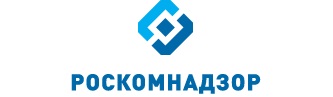 ОТЧЕТо результатах деятельностиУправления Роскомнадзора по Ростовской областив 1 квартале 2016 годаг. Ростов-на-ДонуСОДЕРЖАНИЕСведения о выполнении полномочий, возложенных на территориальный орган Роскомнадзора      По состоянию на 01.04.2016 Управление располагает информацией о следующем количестве поднадзорных субъектов и объектов на территории Ростовской области:На 01.04.2016 количество зарегистрированных в регионе СМИ ниже соответствующего уровня 2014 года на 70, при этом количество действующих печатных СМИ уменьшилось на 62 издания, электронных СМИ – уменьшилось на 6, количество информационных агентств уменьшилось на 1, количество электронных периодических изданий снижено на 1.По видам изданий зарегистрированные СМИ распределены следующим образом:Зафиксировано увеличение числа предметов надзора в сфере телевизионного и радиовещания на 116 лицензий, количество лицензий на осуществление деятельности в области воспроизведения аудиовизуальных произведений и фонограмм осталось неизменным.Количество лицензий на осуществление деятельности в области оказания услуг связи, действие которых распространяется на регион, выросло на 592. Состав лицензий по группам услуг приведен на диаграмме.	Количество РЭС и ВЧУ, состоящих на учете в территориальном органе, по сравнению с прошлым годом увеличилось на 1387. Рост отмечен по РЭС лицензиатов и РЭС радиолюбительской службы. Снижено количество РЭС технологических сетей связи на 2771 и ВЧУ на 17:Незначительно (с 88 до 90) возросло количество франкировальных машин. Число операторов персональных данных, осуществляющих деятельность на территории региона, увеличилось на 2700:		1.1. Результаты проведения плановых мероприятий по контролю (надзору)В отчетном периоде было запланировано проведение 68 мероприятий по контролю (надзору), из них: проверок во взаимодействии с проверяемыми лицами – 8 (в том числе 2 проверки в отношении органа местного самоуправления) и 60 мероприятий систематического наблюдения. Фактически проведено 65 мероприятий (8 проверок во взаимодействии с проверяемыми лицами и 57 мероприятия систематического наблюдения). Причины отмены либо не проведения плановых мероприятий по контролю (надзору) приведены в таблице:   Доля результативных плановых мероприятий по контролю (надзору) в отчетном периоде в сравнении с соответствующим периодом прошлого года увеличена на 4%:По результатам плановых мероприятий по контролю (надзору) в отчетном периоде выявлено 113 нарушения норм действующего законодательства, в том числе по сферам контроля (надзора), в сравнении с соответствующим периодом 2014 года:По фактам выявленных нарушений выдано 6 предписаний, составлено 48 протоколов об административных правонарушениях, наложено административных штрафов на общую сумму 8,7 тыс. руб.1.2. Результаты проведения внеплановых мероприятий по контролю (надзору)В отчетном периоде проведено 33 внеплановых мероприятий по контролю (надзору), из них во взаимодействии с проверяемыми лицами – 21, мероприятий систематического наблюдения – 12, в том числе по сферам контроля:Внеплановые проверки проводились по основаниям, указанным в п. 2 ст.10 Федерального закона от 26.12.2008 № 294-ФЗ «О защите прав юридических лиц и индивидуальных предпринимателей при осуществлении государственного контроля (надзора) и муниципального контроля», и ст. 27 Федерального закона от 07.07.2003 № 126-ФЗ «О связи». В 1 квартале 2016 года проведение внеплановых выездных проверок с органами прокуратуры не согласовывалось ввиду отсутствия оснований. В 1 квартале 2016 года доля документарных проверок составила 75%, доля выездных проверок составила 25%. В целях снижения нагрузки на бизнес преобладала документарная форма проведения внеплановых проверок. По сравнению с отчетным периодом прошлого года доля документарных проверок выросла на 3%:Доля результативных внеплановых мероприятий по контролю (надзору) в отчетном периоде снижена на 8%:По результатам внеплановых мероприятий по контролю (надзору) выявлено 138 нарушения норм действующего законодательства, в том числе по сферам контроля (надзора), в сравнении с соответствующим периодом 2015 года:По фактам выявленных нарушений выдано 9 предписаний, составлено 262 протоколов об административных правонарушениях, наложено административных штрафов на общую сумму 433,2 тыс. руб..1.3. Выполнение полномочий в установленных сферах деятельности1.3.1. Основные функцииВ сфере средств массовых коммуникаций (СМИ, вещатели)  Полномочия выполняют – 7 единиц (с учетом вакантных должностей)Государственный контроль и надзор за соблюдением законодательства Российской Федерации в сфере электронных СМИ (сетевые издания, иные интернет-издания)В первом квартале 2016 года в отношении электронных средств массовой информации (сетевых изданий, электронных периодических изданий) проведено пять внеплановых мероприятий систематического наблюдения, плановые мероприятия не проводились. 	По результатам проведённого внепланового мероприятия систематического наблюдения в отношении сетевого издания «Южный Федеральный» были выявлены нарушения ч. 6 ст. 4 Закона о СМИ. По данному факту в отношении главного редактора указанного издания составлен протокол об административном правонарушении, предусмотренном ч. 3 ст. 13.15 КоАП РФ и направлено письмо в центральный аппарат Роскомнадзора о решении вопроса о вынесении предупреждения о недопустимости злоупотребления свободой массовой информации. Информация о вынесении предупреждения в адрес Управления не поступала.   	Кроме того, в результате проведённых внеплановых мероприятий систематического наблюдения в отношении электронных периодических изданий «Информационный портал Konstantinovsk.ru», «gazetavsem.com интернет-газета (Газетавсем.ком)» и сетевого издания «информационный интернет-портал ООО «АОК «Панорама» были выявлены нарушения ст. 27 Закона о СМИ. По фактам выявленных нарушений в отношении главных редакторов указанных изданий составлены протоколы об административном правонарушении, предусмотренном ст. 13.22 КоАП РФ и вынесены постановления о назначении административного наказания в виде предупреждения.	Помимо этого, в первом квартале 2016 года Управлением в адреса редакций электронных периодических изданий «Информационный портал Konstantinovsk.ru», «Сделано у нас», «Батайское время» и сетевых изданий «Блокнот Ростов», «Шахты.SU - Информационный портал города Шахты» было направлено 51 обращение об удалении или редактировании комментариев читателей с признаками злоупотребления свободой массовой информации.	Во всех случаях редакции указанных СМИ своевременно выполнили требования Управления, удалили комментарии, содержащие признаки злоупотребления свободой массовой информации. 	Также, в первом квартале 2016 года было проведено плановое мероприятие систематического наблюдения в отношении электронного периодического издания «2ГИС.Ростов-на-Дону» не являющегося Интернет-изданием.  Государственный контроль и надзор за соблюдением законодательства Российской Федерации в сфере печатных СМИВ 1 квартале 2016 года проведено в общей сложности 39 мероприятий систематического наблюдения в отношении печатных средств массовой информации, в том числе 3 мероприятия – внеплановых.  Зафиксировано актов нарушения ст. 15 Закона Российской Федерации от 27.12.1991 № 2124-1 «О средствах массовой информации» (невыход средства массовой информации в свет более одного года) и учредителям направлены письма с запросом информации о выходе изданий в свет. Помимо этого, было направлено 9 писем учредителям средств массовой информации с требованиями о внесении изменений в уставы редакции средств массовой информации.По результатам проведенных мероприятий был составлено 13 протоколов об административных правонарушениях в отношении должностных лиц – главных редакторов.  Большая часть выявленных нарушений связана с несоблюдением требований о предоставлении обязательных экземпляров документов, не направлением уведомлений об изменении местонахождения редакции, изменения тиража или максимального объема, а также нарушением порядка объявления выходных данных периодического печатного издания.В том числе за нарушение ст. 27 Закона Российской Федерации от 27 декабря 1991 г. № 2124-I «О средствах массовой информации» привлечено к административной ответственности 7 должностных лиц (главных редакторов СМИ). Управлением Роскомнадзора по Ростовской области вынесено 7 Постановлений о назначении административного наказания в соответствии со ст. 13.22 КоАП РФ.Среди наиболее часто встречающихся типовых нарушений ст. 27 Закона Российской Федерации от 27 декабря 1991 г. № 2124-I «О средствах массовой информации» можно выделить отсутствие в выходных данных сведений о главном редакторе издания; адресе издателя, редакции и типографии; отметке о цене издания; сведений о дате выхода в свет.Относительно нарушения доставки обязательных экземпляров документов, в том числе за нарушение ч. 1 ст. 7 Федерального закона от 29 декабря 1994 г. № 77-ФЗ «Об обязательном экземпляре документов» составлено 2 протокола об административных правонарушениях, предусмотренном ст. 13.23 КоАП РФ, а также за нарушения ч. 2 ст. 7 Федерального закона от 29 декабря 1994 г. № 77-ФЗ «Об обязательном экземпляре документов» составлено 3 протокола об административных правонарушениях.Наметилась тенденция снижения количества нарушений ст. 11 Закона Российской Федерации от 27 декабря 1991 г. № 2124-I «О средствах массовой информации». Нарушения связаны с не уведомлением регистрирующего органа о смене адреса редакции средства массовой информации, а также об изменении периодичности и максимального объема. В 1 квартале 2016 года выявлено 3 правонарушения, составлен 1 протокол об административном правонарушении.Составлен 1 протокол об административном правонарушении в соответствии с ч.1 ст. 32.2 КоАП РФ по факту нарушения ч.1 ст. 20.25 КоАП РФ – за неуплату административного штрафа.В ходе внепланового мероприятия систематического наблюдения в отношении газеты «Пик» установлен факт злоупотребления свободой массовой информации. В нарушение ч. 3 ст. 4 Закона о СМИ в выпуске газеты «Пик» опубликована информация о местах приобретения наркотических средств. Учредителю средства массовой информации (главному редактору) вынесено предупреждение о недопустимости нарушения законодательства о средствах массовой информации.Государственный контроль и надзор за соблюдением законодательства Российской Федерации в сфере телерадиовещанияГосударственный контроль и надзор за представлением обязательного федерального экземпляра документов в установленной сфере деятельности Федеральной службы по надзору в сфере связи, информационных технологий и массовых коммуникацийГосударственный контроль и надзор за соблюдением лицензионных требований владельцами лицензий на телерадиовещаниеВ январе-марте 2016 г. проведено 11 мероприятий по контролю в сфере телерадиовещания, в т.ч. 5 мероприятий – внеплановых. Три внеплановых мероприятия в отношении ООО «Видеотон Альфа», ООО «ТРК «Навигатор» и ООО «Радио 103,8» проводились по поручению ЦА Роскомнадзора. Систематическое наблюдение в отношении ЗАО «Русское Радио-Евразия» проведено в составе многотерриториального мероприятия на основании приказа головного Управления Роскомнадзора по ЦФО. Еще одно мероприятие по контролю в отношении ООО «АНК» начато в марте по поручению Роскомнадзора с целью подтверждения информации о приостановлении вещания и будет завершено в апреле 2016 года.По результатам проведенных мероприятий выявлено 7 нарушений лицензионных и обязательных требований, составлено 10 протоколов об административных правонарушениях. Половина выявленных нарушений связана с несоблюдением требований о предоставлении обязательного экземпляра документов. За не предоставление или несвоевременную рассылку аудио-видеоматериалов вышедших в эфир теле-радиопередач составлено 6 протоколов об административном правонарушении по ст. 13.23 КоАП РФ. Эти нарушения выявлены по итогам систематического наблюдения в отношении ООО фирма «Сезам», МБУ «Несветай» и ООО «Позитив». На юридических и должностных лиц составлены протоколы об административном правонарушении по ст. 13.23 КоАП. Информация о выявленных нарушениях направлена в Роскомнадзор. Нарушения лицензионных требований зафиксированы по результатам мероприятий систематического наблюдения в отношении ООО фирма «Сезам» и ООО «Радио 103,8». В соответствии с вещательной лицензией РВ № 26601, держателем которой является ООО фирма «Сезам», объем вещания СМИ «Твое-Радио102,2 ФМ» должен составлять 18 часов в неделю, «Радио 7» - 150 часов в неделю. По результатам анализа записи вещания объем вещания СМИ «Твое-Радио 102,2 ФМ» составил 14,5 часа в неделю, «Радио 7» - 153,5 часа в неделю. Несоблюдение объемов вещания, заявленных в лицензии СМИ, связано, в основном, с тем, что практически все рекламные сообщения, в том числе и местные, созданные редакцией радиоканала «Твое-Радио102,2 ФМ» сопровождались отбивкой «Радио 7», что в соответствии с методическими рекомендациями Роскомнадзора дало основание отнести местную рекламу к объему вещания СМИ сетевого партнера – «Радио 7». За несоблюдение объемов вещания на ООО фирма «Сезам» и директора ООО фирма «Сезам» составлены и направлены в суд протоколы об административном правонарушении в соответствии с ч. 3 ст. 14.1 КоАП РФ. У другого лицензиата – ООО «Радио 103,8» – в рамках лицензии заявлен широкий спектр программ, в т.ч. информационные, общественно-политические, социальные, молодежно-развлекательные. Фактически в рамках радиопрограммы «Радио 103,8» в эфир выходят передачи «Городские новости», «Курс валют», «Прогноз погоды» и рекламные сообщения. Заявленные в лицензии интервью с представителями городской власти, программы социальной направленности, молодежно-развлекательные программы с конкурсами, молодежные викторины в эфире отсутствуют. За нарушение программной концепции вещания на юридическое лицо и должностное лицо планируется составлении протоколов по ч. 3 ст. 14.1 КоАП РФ. Нарушение порядка объявления выходных данных выявлено по результатам систематического наблюдения в отношении ООО ТРК «Навигатор». В соответствии с вещательной лицензией в эфире должны транслироваться программы собственного производства в рамках СМИ «102,4 ФМ» и сетевого партнера («Европа Плюс»). В то же время перед трансляцией местных рекламных блоков в эфире звучала отбивка: «Радиоканал «Европа Плюс Морозовск». Для детей старше 12 лет». Радиоканал с таким названием не зарегистрирован в качестве СМИ. За объявление в эфире недостоверных сведений о названии СМИ («102,4 ФМ») на юридическое и должностное лица составлены протоколы по ст. 13.223 КоАП РФ. Протоколы по ст. 14.1 за нарушение порядка объявления выходных данных не составлялись: практика прошлого года показала, что суды отказывают в привлечении к административной ответственности по этой статье, ссылаясь на то, что есть статья КоАП прямого действия – 13.22.Неосуществление вещания было выявлено в ходе планового систематического наблюдения в отношении ООО «Донец-ТВ». Ситуация взята на контроль Управлением. По истечении трех месяцев со дня выявления отсутствия вещания планируется проведение внепланового систематического наблюдения, по результатам которого будут определены дальнейшие действия. В отчетный период Управление продолжило практику проведения дистанционных проверок телерадиоканалов (телерадиопрограмм) как средств массовой информации. В перечень проверяемых вошли СМИ, со дня регистрации которых на момент проведения СН-мероприятий прошло больше 1 года. По итогам систематического наблюдения учредитель радиоканала «Зерноградская волна» принял решение о добровольном прекращении деятельности СМИ в связи невыходом в эфир более 1 года. За не рассылку обязательных экземпляров на главного редактора радиопрограммы «Zачётного радио» был составлен протокол, предусмотренный ст. 13.23 КоАП РФ.В рамках ежеквартального мониторинга на территориях конкурсных городов Ростовской области проанализирована вещательная деятельность 60 телерадиоканалов (17 телеканалов и 43 радиоканалов), записи которых ежемесячно предоставляются в ОНСМК филиалом ФГУП «РЧЦ ЦФО» в Южном и Северо-Кавказском федеральных округах. Информация о выявленных нарушениях направлена в Управление контроля и надзора в сфере массовых коммуникаций Роскомнадзора.  Государственный контроль и надзор в сфере защиты детей от информации, причиняющей вред их здоровью и (или) развитию, - за соблюдением требований законодательства Российской Федерации в сфере защиты детей от информации, причиняющей вред их здоровью и (или) развитию, к производству и выпуску средств массовой информации, вещанию телеканалов, радиоканалов, телепрограмм и радиопрограмм, а также к распространению информации посредством информационно-телекоммуникационных сетей (в том числе сети интернет) и сетей подвижной радиотелефонной связиВ 1 квартале 2016 года проведен мониторинг информации (операторов связи, предоставляющих телематические услуги связи), содержащейся в ЕИС Роскомнадзора («Факты авторизации ОС для получения выгрузки из реестра для ТО»).Сведения об авторизации операторов связи:многотерриториальных операторов связи – 28;однотерриториальных операторов в Ростовской области – 51.Сведения о регистрации ОС в Едином реестре Ростовская областьВ ходе мониторинга и проверок операторов связи, установлено, что 
ООО «Реал-Ком», ООО «РТКомм-Юг» нарушены лицензионные условия и обязательные требования в сфере связи – оператор связи не осуществляют выгрузку информации из ЕАИС в целях ограничения и возобновления доступа к информации, распространяемой посредством информационно-телекоммуникационной сети «Интернет», и не выполняют требования по блокированию доступа к указателям страниц сайтов, внесенных в «Единый реестр доменных имен, указателей страниц сайтов в информационно-телекоммуникационной сети «Интернет», содержащие информацию, распространение которой в Российской Федерации запрещено».В 1 квартале 2016 года в отношении виновных лиц составлено 4 протокола об административных правонарушениях по ч. 3 ст. 14.1 КоАП РФ.Государственный контроль и надзор за соблюдением лицензионных требований владельцами лицензий на изготовление экземпляров аудиовизуальных произведений, программ для ЭВМ, баз данных и фонограмм на любых видах носителей Организация проведения экспертизы информационной продукции в целях обеспечения информационной безопасности детейРазрешительная и регистрационная деятельность Полномочие выполняют – 4 единицы (с учетом вакантных должностей)Ведение реестра средств массовой информации, продукция которых предназначена для распространения на территории субъекта Российской Федерации, муниципального образованияГосударственный реестр ведётся в соответствии с Порядком ведения регистрирующим органом реестра зарегистрированных СМИ, утвержденным приказом Роскомнадзора от 21.11.2011 № 1036, зарегистрированным в Минюсте РФ 20.02.2012, регистрационный № 23273, на бумажных и электронных носителях. Все данные должностными лицами своевременно вносятся в ЕИС Роскомнадзора.Ведение реестра плательщиков страховых взносов в государственные внебюджетные фонды – российских организаций и индивидуальных предпринимателей по производству, выпуску в свет (в эфир) и (или) изданию средств массовой информации (за исключением средств массовой информации, специализирующихся на сообщениях и материалах рекламного и (или) эротического характера) и предоставление выписок из негоВ 1 квартале 2016 года из реестра плательщиков страховых взносов в государственные внебюджетные фонды – российских организаций и индивидуальных предпринимателей по производству, выпуску в свет (в эфир) и (или) изданию средств массовой информации были выданы 0 выписок. Регистрация средств массовой информации, продукция которых предназначена для распространения преимущественно на территории субъекта (субъектов) Российской Федерации, территории муниципального образованияКоличество заявок и количество выданных свидетельств указано с учетом заявок на получение дубликатаРегистрация СМИ производилась в строгом соответствии с нормами Закона Российской Федерации от 27.12.1991 № 2124-1 «О средствах массовой информации». Документы рассматривались в порядке, определенном Административным регламентом предоставления Федеральной службой по надзору в сфере связи, информационных технологий и массовых коммуникаций государственной услуги по регистрации средств массовой информации, утвержденным приказом Министерства связи и массовых коммуникаций Российской Федерации от 29 декабря 2011 года № 362 «Об утверждении».В 1 квартале 2016 года от учредителей средств массовой информации поступило 20 заявок на регистрацию, перерегистрацию, внесение изменений в свидетельство о регистрации. В отчётном периоде:1) зарегистрировано 7 средств массовой информации, в том числе: газет – 3, журналов – 2, радиоканалов – 2,2) перерегистрировано 4 средства массовой информации, в том числе: газет – 2, телеканалов – 1,радиоканалов – 1, Возвращено 1 заявление учредителям в соответствии со ст. 13 Закона о СМИ, основаниями для возврата стала ч. 1 ст. 10 Закона о СМИ.Необоснованных отказов в регистрации и возвратов заявлений без рассмотрения не было. Обжалований отказов в регистрации и возвратов без рассмотрения не было.В 1 квартале 2016 года 32 средства массовой информации прекратили свою деятельность (по решению суда – 7, по решению учредителей – 25).  В отчётном периоде в суды направлено 7 исковых заявлений о признании недействительными свидетельств о регистрации СМИ по основанию п. 2 ст. 15 Закона РФ – невыход в свет СМИ более одного года. В 1 квартале 2016 года в Управление Роскомнадзора по Ростовской области от учредителей средств массовой информации поступило 20 заявок на регистрацию, перерегистрацию и внесение изменений в свидетельство о регистрации. Из них 19 средств массовой информации получили свидетельства о регистрации. В сравнении с аналогичным периодом прошлого года, количество поступивших в Управление заявок значительно ниже, однако число выданных в результате свидетельств о регистрации (перерегистрации) средств массовой информации практически полностью совпадает. При рассмотрении заявлений на регистрацию СМИ заметно меньше стало выявляться замечаний по оформлению заявлений и прилагаемым к ним документам, и, как следствие, в большинстве случаев отсутствуют основания для возврата поступающих заявлений и приложенных к ним комплектов документов.На сегодняшний день можно говорить о сформировавшейся тенденции к снижению общего количества действующих СМИ. По состоянию на 1 апреля текущего года их насчитывается 581, что на 11 % ниже аналогичного показателя прошлого года. Происходит это не из-за уменьшения количества впервые зарегистрированных СМИ, а в первую очередь, из-за увеличения количества аннулированных свидетельств о регистрации средств массовой информации. За прошедший период 32 средства массовой информации прекратили свою деятельность. При этом в 72 % всех случаев деятельность СМИ была прекращена по решению учредителя. В сфере связи лицензии на оказание услуг в области связи						- 8347;РЭС												- 57052ВЧУ												- 98франкировальные машины								- 90Полномочия выполняют – 21 единица (с учетом вакантных должностей) При выполнении полномочий в отношении операторов связи структурировать информацию по количеству плановых мероприятий в разрезе полномочий информация не может быть представлена, так как проверки – это совокупность мероприятий государственного контроля (надзора)Государственный контроль и надзор за выполнением операторами связи требований по внедрению системы оперативно-розыскных мероприятий:Государственный контроль и надзор за использованием в сети связи общего пользования, технологических сетях и сетях связи специального назначения (в случае их присоединения к сети связи общего пользования) средств связи, прошедших обязательное подтверждение соответствия установленным требованиямГосударственный контроль и надзор за соблюдением операторами связи требований к метрологическому обеспечению оборудования, используемого для учета объема оказанных услуг (длительности соединения и объема трафика)Государственный контроль и надзор за выполнением операторами связи требований к защите сетей связи от несанкционированного доступа к ним и передаваемой по ним информацииГосударственный контроль и надзор за соблюдением операторами связи требований к оказанию услуг связиГосударственный контроль и надзор за соблюдением требований к построению сетей электросвязи и почтовой связи, требований к проектированию, строительству, реконструкции и эксплуатации сетей и сооружений связиГосударственный контроль и надзор за соблюдением установленных лицензионных условий и требований (далее - лицензионные условия) владельцами лицензий на деятельность по оказанию услуг в области связиГосударственный контроль и надзор за соблюдением операторами связи требований к пропуску трафика и его маршрутизацииГосударственный контроль и надзор за соблюдением требований к порядку распределения ресурса нумерации единой сети электросвязи Российской ФедерацииГосударственный контроль и надзор за соблюдением операторами связи требований к использованию выделенного им ресурса нумерации в соответствии с установленным порядком использования ресурса нумерации единой сети электросвязи Российской ФедерацииГосударственный контроль и надзор за соблюдением требований к присоединению сетей электросвязи к сети связи общего пользования, в том числе к условиям присоединенияРассмотрение обращений операторов связи по вопросам присоединения сетей электросвязи и взаимодействия операторов связи, принятие по ним решения и выдача предписания в соответствии с федеральным закономФиксированная телефонная связь, ПД и ТМСПо результатам мероприятий государственного контроля (надзора) в 1 квартале 2016 года:выдано 1 предписание об устранении выявленных нарушений;вынесено 2 предупреждения о приостановлении действия лицензий;составлено 33 протокола об административных правонарушениях. По результатам рассмотрения поступивших обращений граждан в деятельности ПАО «Мобильные ТелеСистемы» выявлены нарушения требований законодательства Российской Федерации – операторами нарушаются установленные сроки по устранению неисправностей, препятствующих оказанию услуг фиксированной телефонной связи и телематических услуг связи. В отношении виновных лиц составлены протоколы об административных правонарушениях по ч. 3 ст. 14.1 КоАП РФ.Результаты проведенных мероприятий систематического наблюдения в отношении операторов связи универсального обслуживанияПо результатам мероприятий систематического наблюдения в деятельности оператора универсального обслуживания выявлены нарушения обязательных требований при оказании универсальных услуг:ПАО «Ростелеком» - лицензия № 135989 «Услуги местной телефонной связи с использованием таксофонов».В настоящее время на основании результатов систематического наблюдения в отношении оператора ПАО «Ростелеком» проводится внеплановая выездная проверка. Результаты проверки будут отображены в отчете за 2 квартал 2016 года.Проверкой охвачено 2 муниципальных образований Ростовской области.Взаимодействие с силовыми структурами, правоохранительными органами, органами прокуратурыНа основании полученных данных из УФСБ России по Ростовской области за нарушения требований ч. 1 ст. 29 Федерального закона от 07.07.2003 № 126-ФЗ «О связи» (оказание возмездных телематических услуг связи без лицензии), ч. 5 ст. 22 Федерального закона от 07.07.2003 № 126-ФЗ «О связи», постановления Правительства РФ от 12.10.2004 № 539 «О порядке регулирования радиоэлектронных средств и высокочастотных устройств» (использование не зарегистрированных РЭС), в отношении физического лица Гулей И.И. составлены протоколы об административных правонарушениях по ч. 2 ст. 14.1, ч. 1 ст. 13.4 КоАП РФ.Представители Управления привлекались в качестве специалистов в мероприятиях, проводимых Прокуратурой Тацинского района Ростовской области.Взаимодействие с Федеральным агентством связиВ 1 квартал 2016 года, на основании полученных данных из Федерального агентства связи за нарушения требований приказа Минкомсвязи России от 16.09.2008 № 41 «Об утверждении Порядка предоставления сведений о базе расчета обязательных отчислений (неналоговых платежей) в резерв универсального обслуживания», составлено 22 протокола об административных правонарушениях по ч.3 ст.14.1 КоАП РФ.Государственный контроль и надзор за соблюдением нормативов частоты сбора письменной корреспонденции из почтовых ящиков, ее обмена, перевозки и доставки, а также контрольных сроков пересылки почтовых отправлений и почтовых переводов денежных средствПри проведении мероприятий систематического наблюдения в отношении ФГУП «Почта России» выявлено следующее.Ростовская область: За 1 квартал 2016 год письменная корреспонденция межобластного потока была замедлена на этапах пересылки в г. Ростов-на-Дону и из г. Ростов-на-Дону. Из 762 учтенных писем, 158 писем замедлено при пересылке от 1 до 31 дня, в контрольный срок поступило 604 писем или 79,27%. Материалы по выявленным нарушениям направлены в Управление Роскомнадзора по ЦФО для принятия мер в соответствии с действующим законодательством Российской Федерации.По внутриобластному потоку:- п.п. 24, 25, 46 «в» Правил оказания услуг почтовой связи, утвержденных Приказом Минкомсвязи России от 31.07.2014 № 234 не соблюдался установленный режим работы в отделении почтовой связи Азов 346783 Азовского почтамта и нарушался установленный порядок оплаты услуг почтовой связи по пересылке простой и заказной письменной корреспонденции в отделении почтовой связи 346970 Матвеев Курган Покровского почтамта УФПС Ростовской области. По выявленным нарушениям в отношении должностных лиц УФПС Ростовской области и юридического лица ФГУП «Почта России» составлены 4 протокола об административных правонарушениях в области связи по ч.3 ст. 14.1 КоАП РФ При проведении систематического наблюдения обследована письменная корреспонденция внутриобластного потока в количестве 2315 писем, в контрольные сроки прошло 2287 писем, т. е. 98,79%. Нарушений контрольных сроков пересылки письменной корреспонденции внутриобластного потока не выявлено.Сравнительный анализ соблюдения контрольных сроков пересылки письменной корреспонденции за 1 квартал 2015 и 1 квартал 2016 приведен в таблице.Государственный контроль и надзор за соблюдением организациями почтовой связи порядка фиксирования, хранения и представления информации о денежных операциях, подлежащих контролю в соответствии с законодательством Российской Федерации а также организации ими внутреннего контроляПолномочия выполняют – 3 единицы (с учетом вакантных должностей)В 2016 году была запланирована и проведена проверка государственного контроля и надзора за соблюдением организациями почтовой связи порядка фиксирования, хранения и представления информации о денежных операциях, подлежащих контролю в соответствии с законодательством Российской Федерации, а также организации ими внутреннего контроля. При проведении проверки были выявлены нарушения: Часть 1 пункта 1 статьи 7 № 115-ФЗ, п. 4.3, 4.4, 4.6 Правил внутреннего контроля, утвержденного приказом ФГУП «Почта России» от 30.06.2015 № 291-п и изменений, внесенных в правила внутреннего контроля в целях ПОД/ФТ, утвержденных приказом ФГУП «Почта России» от 10.08.2015 № 375-п:- идентификация физических и юридических лиц не проводится должным образом при приеме почтовых переводов денежных средств: на бланках почтовых переводов денежных средств - не указываются полные данные об имени и отчестве, не указывается паспортные данные, код подразделения, дата рождения, не проставляется буква «П», дата и подпись оператора; ИНН, ОГРН, место государственной регистрации и адрес места нахождения, номера контактных телефонов в отделениях почтовой связи 346723 Аксай, 346720 Аксай, 346705 им. Островского, 346703 им. Ленина Аксайского почтамта; 346782 Азов, 346780 Азов Азовского почтамта; 347040 Белая Калитва, 347041 Белая Калитва, 347061 Тацинская, 347031 Кононов, 347032 Головка, 347034 Марьевка, 347074 Скосырская, 347011 Коксовый, 347019 Богатов, 347070 Углегорский Белокалитвинского почтамта;347320 Цимлянск Волгодонского почтамта; 347435 Шебалин Зимовниковского почтамта; 347740 Зерноград Зерноградского почтамта, 344116 Ростов-на-Дону Ростовского-на-Дону почтамта, -пункт 6 Правил внутреннего контроля, на принятых бланках почтовых переводов денежных средств от физических лиц оценка степени риска не проводится должным образом: отсутствуют отметки на бланках почтовых переводов «0», «1» в отделениях почтовой связи 347040 Белая Калитва, 347031 Кононов, 347032 Головка Белокалитвинского почтамта и 344116 Ростов-на-Дону Ростовского-на-Дону почтамтаПо выявленным нарушениям в отношении должностных лиц УФПС Ростовской области были составлены 28 протоколов об административных правонарушениях по ч.1 ст. 15.27. Материалы по выявленным нарушениям направлены в Управление Роскомнадзора по ЦФО для принятия мер в соответствии с действующим законодательством Российской Федерации.Государственный контроль и надзор за соблюдением пользователями радиочастотного спектра требований к порядку его использования, норм и требований к параметрам излучения (приема) радиоэлектронных средств и высокочастотных устройств гражданского назначения В отношении операторов связи и владельцев производственно-технологических сетей связиГосударственный контроль и надзор за соблюдением пользователями радиочастотного спектра требований к порядку его использования, норм и требований к параметрам излучения (приема) радиоэлектронных средств и высокочастотных устройств гражданского назначения, включая надзор с учетом сообщений (данных), полученных в процессе проведения радиочастотной службой радиоконтроляРезультаты работы Управления во взаимодействии с предприятиями радиочастотной службы при осуществлении контрольно-надзорной деятельности приведены в таблице:В 1 квартале 2016 года составлено 558 протоколов об административных правонарушениях порядка, требований и условий, относящихся к использованию РЭС или ВЧУ составленных по материалам радиоконтроля, полученным в ТО из радиочастотной службы, что составило 100 % от общего числа составленных протоколов об административных правонарушениях порядка, требований и условий, относящихся к использованию РЭС или ВЧУ. В том числе, по результатам рассмотрения сообщений радиочастотной службы без проведения проверок Управлением было составлено 355 протоколов об АПН, по результатам рассмотрения протоколов вынесены Постановления и внесены Представления юридическим и должностным лицам об устранении причин и условий, способствовавших совершению административного правонарушения.В связи с сообщениями филиала ФГУП «РЧЦ ЦФО» в Южном и Северо-Кавказском федеральных округах без определения владельцев РЭС о работе РЭС технологических сетей и сетей широкополосного доступа, работающих без разрешительных документов, за отчетный период были направлены 26 запросов в отделы МВД по Азовскому, Семикаракорскому, Зимовниковскому, Октябрьскому районам и г. Ростову-на-Дону и другим городам и районам Ростовской области об установлении владельцев радиоэлектронных средств. Получены ответы по 3 запросам, по одному запросу владельца РЭС определить не удалось, в отношении 2 владельцев РЭС составлены протоколы об административных правонарушениях.Подвижная связь (радио- и радиотелефонная)В 1 квартале 2016 года в рамках осуществления полномочий в отношении операторов подвижной связи проведено 4 плановых мероприятия по систематическому наблюдению и 18 внеплановых проверок в отношении операторов связи. Проверено 177 объектов надзора, выявлено 262 нарушения в области связи, выдано 4 предписания об устранении выявленных нарушений, составлено 557 протоколов об административных правонарушениях, сумма наложенных штрафов – 961,800 тыс. руб. Отмененных и не проведённых мероприятий нет. Эксперты и экспертные организации для проведения проверок за отчетный период не привлекались.Для целей эфирного и кабельного вещанияВ 1 квартале 2016 года в рамках осуществления полномочий в отношении операторов оказывающих услуги связи для целей эфирного и кабельного вещания проведено 2 внеплановые проверки, в результате которых проверены 2 объекта надзора, выявлено 2 нарушения в области связи, выдано 2 предписания, составлено 4 протокола об административных правонарушениях. Отмененных и не проведённых мероприятий нет. Эксперты и экспертные организации для проведения проверок за отчетный период не привлекались.Государственный контроль и надзор за соблюдением требований к порядку использования франкировальных машин и выявления франкировальных машин, не разрешенных к использованиюПолномочия выполняют – 3 единицы (с учетом вакантных должностей)Почтовая связьПри рассмотрении поступивших обращений в отношении УФПС Ростовской области-филиала ФГУП «Почта России» и анализа полученной информации из УФПС Ростовской области выявлены нарушения п. 46 «в» Правил оказания услуг почтовой связи, утвержденных приказом Минкомсвязи России от 31.07.2014 № 234.   порядка вручения регистрируемых почтовых отправлений и срока их доставки;Всего таких нарушений за 1 квартал 2016 выявлено – 1 нарушение. За 1 квартал 2016 года в ходе правоприменительной деятельности сотрудниками Управления Роскомнадзора по Ростовской области в сфере почтовой связи, было составлено 2 протокола об административных правонарушениях по ч. 3 ст. 14.1 КоАП РФ. Разрешительная и регистрационная деятельностьВыдача разрешений на применение франкировальных машин: Полномочия выполняют – 3 единицы (с учетом вакантных должностей)Выдача разрешений на судовые радиостанции, используемые на морских судах, судах внутреннего плавания и судах смешанного (река-море) плаванияПолномочия выполняют – 3 единицы (с учетом вакантных должностей)Регистрация радиоэлектронных средств и высокочастотных устройств гражданского назначенияПолномочие выполняют – 3 единицы (с учетом вакантных должностей) В 1 квартале 2016 года было выдано 53 мотивированных отказа в регистрации РЭС и ВЧУ. Сравнительные данные о количестве отказов в выдаче свидетельств о регистрации РЭС и ВЧУ в соответствии с постановлением Правительства РФ от 12.10.2004 № 539 и причинах отказов приведены в таблице:Основаниями для отказов в регистрации радиоэлектронных средств и высокочастотных устройств явились:а) несоответствие представляемых документов требованиям, установленным Правилами регистрации РЭС и ВЧУ – 1;б) непредставление документов, необходимых для регистрации радиоэлектронных средств и высокочастотных устройств в соответствии с настоящими Правилами – 12;в) наличие в документах, представленных заявителем, недостоверной или искаженной информации – 2;г) несоответствие сведений о технических характеристиках и параметрах излучений радиоэлектронных средств и высокочастотных устройств, а также условий их использования требованиям, установленным в разрешении на использование радиочастот (радиочастотных каналов), техническим регламентам и национальным стандартам – 36;д) невыполнение заявителем условия, установленного в разрешении на использование радиочастот или радиочастотных каналов, в части предельного срока регистрации радиоэлектронного средства, несоответствие сведений в заявлениях разрешениям на использование радиочастот, а также свидетельствам о присвоении позывного сигнала – 2.Участие в работе приемочных комиссий по вводу сетей электросвязи (фрагментов сетей электросвязи) в эксплуатацию Полномочие выполняют – 17 специалистов (с учетом вакантных должностей)При обследовании сетей электросвязи (фрагментов сетей электросвязи) выявлены недостатки:- не предоставлены документы, подтверждающие реализацию внедрения СОРМ.В сфере защиты персональных данных Государственный контроль и надзор за соответствием обработки персональных данных требованиям законодательства Российской Федерации в области персональных данныхВ отчетном периоде эксперты и экспертные организации для проведения мероприятий по контролю не привлекались.Нарушений сотрудниками административных процедур и требований нормативных правовых актов, указаний руководства Роскомнадзора при выполнении полномочия, не было. Полномочие исполняется своевременно и в полном объёме.Ведение реестра операторов, осуществляющих обработку персональных данныхВ целом Управление эффективно выполняет полномочия по ведению Реестра операторов, осуществляющих обработку персональных данных. В 1 квартале 2016 г. Управление Роскомнадзора по Ростовской области добилось увеличения количества полученных уведомлений об обработке персональных данных более чем в 2 раза по сравнению с 1 кварталом 2015 г. С целью повышения точности и достоверности сведений, содержащихся в реестре операторов, осуществляющих обработку персональных данных, предлагаем реализовать возможность территориальным управлениям исключать недействующие юридические лица из реестра операторов, в том числе только на основании информации из Единого государственного реестра юридических лиц (ЕГРЮЛ). 1.3.2. Обеспечивающие функции  Административно-хозяйственное обеспечение - организация эксплуатации и обслуживания зданий РоскомнадзораПолномочие выполняют – 2 единицы (с учетом вакантных должностей)В первом квартале 2016 г. в целях административно-хозяйственного обеспечения деятельности Управления заключено 15 государственных контрактов и 47 договоров. Выполнение функций государственного заказчика - размещение в установленном порядке заказов на поставку товаров, выполнение работ, оказание услуг, проведение нир, окр и технологических работ для государственных нужд и обеспечения нужд РоскомнадзораПолномочие выполняют – 1 единица (с учетом вакантных должностей)За первый квартал 2016 год завершено размещение заказов конкурентными способами: способом запроса котировок – 2, в том числе:на оказание услуг по уборке помещений административных зданий;на оказание услуг по техническому обслуживанию автомобилей;способом электронный аукцион – 2, в том числе:на оказание услуг по физической охране объектов;на поставку бумаги для копировально-множительной техники.Объявлены и к окончанию 1 квартала 2016 находились на различных стадиях 3 закупки конкурентными способами:способом запроса котировок – 2, в том числе:на оказание информационных услуг с использованием установленных экземпляров справочно-правовых систем;на предоставление доступа к сети Интернет;способом электронный аукцион – 1, на поставку бензинов автомобильных неэтилированных.Защита государственной тайны - обеспечение в пределах своей компетенции защиты сведений, составляющих государственную тайнуСобственное режимно-секретное подразделение в Управлении не организовано. Услуги по защите государственной тайны до 31.08.2016 оказывает ООО РЭАЦ «Эксперт» по договорам от 15.01.2016 № СО-4/1, от 24.03.2016 № СО-14/3. Работа по допуску и сохранению сведений, относящихся к государственной тайне проводится в Управлении в соответствии с требованиями Федерального закона «О государственной тайне» от 21.07.1993 № 5485-1–ФЗ, Инструкции по обеспечению режима секретности в Российской Федерации, утвержденной постановлением Правительства РФ от 05.01.2004 № 3-1, постановления Правительства Российской Федерации «Об утверждении инструкции о порядке допуска должностных лиц и граждан Российской Федерации к государственной тайне» от 06.02.2010 № 63. Иные функции - организация внедрения достижений науки, техники и положительного опыта в деятельность подразделений и территориальных органов РоскомнадзораВ отчетном периоде мероприятия не проводились.Иные функции - осуществление организации и ведение гражданской обороныПолномочие выполняют – 1 единица (с учетом вакантных должностей)Согласован с Управлением по делам ГО и ЧС города Ростова-на-Дону и утвержден руководителем план основных мероприятий Управления Роскомнадзора по Ростовской области в области гражданской обороны, предупреждению и ликвидации чрезвычайных ситуаций, обеспечению пожарной безопасности и безопасности людей на водных объектах на 2016 год. Обучение сотрудников Управления по подготовке к защите населения, материальных и культурных ценностей от опасностей военного характера, чрезвычайных ситуаций и пожаров осуществляется в соответствии с утвержденным на 2016 год планом по 19-часовой программе.Иные функции - работа по охране труда    Полномочие выполняют – 1 специалист (с учетом вакантных должностей).Охрана труда в Управлении Роскомнадзора по Ростовской области (далее Управление) организована в соответствии с требованиями Конституции Российской Федерации, Трудового Кодекса Российской Федерации, нормативных правовых актов по охране труда.В Управлении штатных подразделений по охране труда нет. Решение организационных вопросов охраны труда, вопросов контроля ее состояния возложено на специалиста-эксперта отдела по надзору в сфере использования РЭС и ВЧУ.В Управлении создана постоянно действующая комиссия:	по проверке знаний охраны труда и электробезопасности и контроля состояния охраны труда.Численность работников на 31.03.2016 составляет:по штату – 88 единиц;фактически – 70 человек.В Управлении в 1 квартале 2016 года несчастных случаев, производственного травматизма и профессиональных заболеваний не было, работы с тяжелыми и вредными условиями труда не производились.Состояние условий и охраны труда соответствуют требованиям Трудового кодекса Российской Федерации. Потерь рабочего времени по причинам, связанным с травматизмом и профзаболеваниями, не было.В 1 квартале 2016 года в Управлении проведены следующие мероприятия по охране труда.Организационные мероприятия:проведены повторные инструктажи по охране труда и электробезопасности во всех подразделениях и со всеми категориями работников Управления с оформлением в журналах регистрации инструктажа на рабочем месте под роспись;проведены вводные инструктажи и обучение по охране труда на рабочем месте вновь принятых работников с оформлением в журналах регистрации вводного инструктажа и регистрации инструктажа на рабочем месте под роспись;при проведении всех видов инструктажей со всеми категориями работников Управления особое внимание уделяется недопущению несчастных случаев, производственного и бытового травматизма, а также профессиональных заболеваний; в должностных регламентах определены права и обязанности работников в области охраны труда;медицинские аптечки проверены и укомплектованы медикаментами, определены места их хранения;в здании Управления на всех этажах вывешены планы эвакуации на случай пожара;водительский состав и уборщики помещений обеспечены необходимыми средствами индивидуальной защиты и моющими средствами.Технические мероприятия:обеспечено проведение периодического технического обслуживания охранно-пожарной сигнализации; выполнен текущий ремонт и проведено техническое обслуживание легковых автомобилей;обеспечено проведение периодического технического обслуживания сплит систем. Экологические мероприятия:помещения и здание Управления содержатся в чистоте и порядке, организован вывоз ТБО.	В 1 квартале 2016 года на улучшение условий и охрану труда, противопожарной безопасности в Управлении Роскомнадзора по Ростовской области израсходовано – 160 тыс. руб.Работники Управления обеспечены сертифицированными средствами индивидуальной защиты. Коллективных средств защиты Управление не имеет.В 1 квартале 2016 года обучение и проверка знаний по охране труда и электробезопасности проводилась у всех вновь принятых сотрудников Управления.Обучение по вопросам охраны труда и электробезопасности проводится в системе технической учебы, как в масштабе управления, так и в структурных подразделениях по тематике программ обучения, с фиксацией в журнале единого учета работы по охране труда. В Управлении используется автоматизированная система проверки знаний по охране труда и электробезопасности.Кадровое обеспечение деятельности - документационное сопровождение кадровой работыПолномочия выполняет 1 специалист (с учетом вакантных должностей).Подготовка статистической отчетности по кадрам:По форме № П-4 (рабочие места) «Сведения о движении работников, рабочих мест в 2015 году».По форме № 2-ГС (ГЗ) «Сведения о дополнительном профессиональном образовании федеральных государственных гражданских служащих и гражданских служащих субъектов Российской Федерации за 2015 год».Ведение кадрового делопроизводства:1. Принято на работу – 0 человек.2. Уволено – 3 человека.3. Переведены на другие должности – 9 человек.4. Подготовлены проекты  приказов по присвоению классных чинов - 6, по выслуге лет – 1.5. Подготовлены проекты приказов по предоставлению отпусков – 26.6. Подготовлены проекты приказов о командировках, командировочные удостоверения и служебные задания – 32 документа.7. Подготовлены проекты приказов по основной деятельности – 17.8. Организация работы по подготовке и приобщение к личным делам должностных регламентов госслужащих – 60, актуализированы должностные регламенты гражданских служащих – 60.9. Подготовлено служебных контрактов – 0, дополнительных соглашений – 26.10. Ведение трудовых книжек: записи о приеме, увольнениях, классных чинах – 28.11. Формирование личных дел вновь принятых работников – 0.12. Ведение личных дел, дополнение необходимыми документами – 60.13. Оформление личных карточек Т-2ГС на вновь принятых сотрудников – 0.14. Ведение личных карточек Т-2 и Т-2ГС, внесение изменений – 62.15. Проведение работы по занесению сведений по кадровому составу в ЕИС, регулярное внесение изменений – 60.16. Работа по ведению и проверке табелей учета рабочего времени – 42.17. Подготовка справок, копий трудовых книжек, выписок из приказов – 7. 18. Подготовка и отправка писем – 51, в том числе посредством СЭД – 34, почты – 9, фельдсвязи – 7; вручено на руки – 1.19. Ведение записей в журналах регистрации – 149 (приказов, трудовых книжек, служебных контрактов, личных карточек, служебных удостоверений, листков нетрудоспособности).20. Оформление листков нетрудоспособности – 17, протоколов комиссии по социальному страхованию – 6. 21. Использование в работе информационно-справочной системы «Консультант +».22. В отчетном периоде систематически проводилась работа по контролю за разработкой планов прохождения испытательного срока для вновь принятых гражданских служащих, подготовки предложений, заключений и индивидуальных планов профессионального развития по окончании испытательного срока. Указанные документы разработаны, утверждены и приобщены к личным делам 8 гражданских служащих.23. В отчетном периоде 9 гражданских служащих прошли внеочередную аттестацию, связанную с проведением оргштатных мероприятий в Управлении. По результатам аттестации 1 госслужащий признан соответствующим замещаемой должности, 8 госслужащих были включены в кадровый резерв Управления для замещения вакантной должности в порядке должностного роста. По состоянию на 01.04.2016 указанные гражданские служащие назначены на вакантные должности из резерва и в этой связи проведена работа по исключению из их кадрового резерва Управления по установленным основаниям.     Проведение конкурсов на замещение вакантных должностей:В отчетном периоде объявлен конкурс на замещение вакантной должности гражданской службы по ведущей группе. Проводится первый этап.Присвоены классные чины государственной гражданской службы Российской Федерации 25 государственным гражданским служащим. Проведена аттестация 9 гражданских служащих.Ведение воинского учета: В военный комиссариат направлена карточка учета организации (КУО форма 18) нового образца и копия приказа (приложение № 4 к Методическим рекомендациям Генерального Штаба Вооруженных Сил РФ по ведению воинского учета в организациях). Принято участие в семинаре, проведенном ВКРО совместно с комиссией Администрации района по вопросам бронирования граждан, пребывающих в запасе, в связи с утверждением нового Перечня должностей и профессий, по которым бронируются граждане, пребывающие в запасе ВС РФ, работающие в органах государственной власти, органах местного самоуправления и организациях.Кадровое обеспечение деятельности - организация мероприятий по борьбе с коррупциейПолномочия выполнял 1 специалист.1. В целях профилактики коррупционных и иных правонарушений, контроля за соблюдением гражданскими служащими ограничений и запретов, связанных с государственной гражданской службой и во исполнение требований приказа Роскомнадзора от 18.03.2014 № 40, увольняющимся гражданским служащим разъяснялись правила, утвержденные постановлением Правительства РФ от 21.01.2015 № 29 - о сообщении работодателем о заключении трудового договора; вручались памятки для госслужащего и его потенциального работодателя, разработанные на основе указанного постановления, а также Федеральных законов от 27.07.2004 № 79-ФЗ и от 25.12.2008 № 273-ФЗ.2. С госслужащими Управления постоянно проводились собеседования, консультации по соблюдению установленных законодательством ограничений и запретов, по надлежащему исполнению обязанностей   в целях противодействия коррупции.    Обеспечивалось доведение и разъяснение требований федеральных законов и внутриведомственных приказов, предусматривающих меры по противодействию коррупции.3. В соответствии с законодательством Российской Федерации в области противодействия коррупции организована работа по представлению гражданскими служащими Управления справок о доходах, расходах, об имуществе и обязательствах имущественного характера своих, супруги (супруга) и несовершеннолетних детей до 30.04.2016. 4. В Управление Роскомнадзора по Южному федеральному округу предоставлены сведения о деятельности комиссии по соблюдению требований к служебному поведению и урегулированию конфликта интересов за 1 квартал 2016 года. Отчет о ходе реализации мер по противодействию коррупции.5. Раздел интернет-страницы Управления официального сайта Роскомнадзора, посвященный вопросам противодействия коррупции, сформирован в соответствии с едиными требованиями к размещению и исполнению подразделов официальных сайтов федеральных государственных органов и актуализируется по мере необходимости.Кадровое обеспечение деятельности - организация профессиональной подготовки государственных служащих, их переподготовка, повышение квалификации и стажировкаПолномочия выполняет 1 специалист (с учетом вакантных должностей).1. В Роскомнадзор представлен отчет о выполнении государственного заказа в 2015 году и потребность в обучении государственных гражданских служащих Управления на 2016 год в рамках государственного заказа на профессиональную переподготовку, повышение квалификации и стажировку федеральных государственных служащих.2. В соответствии с календарным планом Роскомнадзора прошли краткосрочное повышение квалификации в режиме ВКС 5 гражданских служащих.Контроль исполнения планов деятельностиПолномочие выполняют – 1 единица (с учетом вакантных должностей).План деятельности Управления на 2016 год утвержден приказом руководителя от 27.11.2015 № 616. В течение отчетного периода в План деятельности Управления вносились необходимые изменения по основаниям, предусмотренным действующим законодательством. Данные о внесенных изменениях в раздел плана «I. Выполнение основных задач и функций» приведены в разделе 1.1. настоящего отчета. План деятельности Управления в 1 квартале 2016 года выполнен на 95,6 %. Отменено 3 мероприятия систематического наблюдения.   Контроль исполнения порученийПолномочие выполняют – 1 единица (с учетом вакантных должностей).Мобилизационная подготовка - обеспечение мобилизационной подготовки, а также контроль и координация деятельности подразделений и территориальных органов по их мобилизационной подготовкеПолномочие выполняют – 1 единица (с учетом вакантных должностей).Мобилизационная подготовка проводится по отдельному плану, утверждённому руководителем Управления. В Управлении по состоянию на 01.04.2016 для предоставления отсрочки от призыва гражданам, пребывающим в запасе, забронировано 4 сотрудника из 17 граждан, пребывающих в запасе, подлежащих бронированию по перечню № 82. Организация делопроизводства - организация работы по комплектованию, хранению, учету и использованию архивных документовПолномочие выполняют – 1 единица (с учетом вакантных должностей).В численность обслуживающего персонала	входит 4 единицы делопроизводителей.			В отчетном периоде проведена работа по экспертизе ценности документов, отбору и подготовке к передаче документов на постоянное хранение в архив Управления.Отобраны дела постоянного и временного хранения (свыше 10 лет) хранения. Проведены работы по группировке исполненных документов в дела в соответствии с номенклатурой дел управления, и оформлению дел постоянного и временного (свыше 10 лет) хранения. Составлены описи дел постоянного хранения и описи дел по личному составу за 2014-2015 года.Ниже приведен отчет об объемах документооборота в 1 квартале 2016 года, сформированный системой электронного документооборота ЕИС Роскомнадзора.Объем документооборота Управления Роскомнадзора по Ростовской областиc 01.01.2016 по 31.03.2016Организация прогнозирования и планирования деятельностиПолномочие выполняют – 1 единица (с учетом вакантных должностей).Организация работы по организационному развитиюПолномочие выполняют – 1 единица (с учетом вакантных должностей).Организация работы по реализации мер, направленных на повышение эффективности деятельностиПолномочие выполняют – 1 единица (с учетом вакантных должностей).В целях обеспечения полноты, своевременности и достоверности сведений, размещенных сотрудниками Управления в ЕИС Роскомнадзора и подсистеме электронного документооборота, в соответствии с установочным приказом от 03.12.2013 № 207-ах «Об организации регулярного внутреннего контроля деятельности Управления Федеральной службы по надзору в сфере связи, информационных технологий и массовых коммуникаций по Ростовской области», мониторинг велся на постоянной основе по основным направлениям:полнота и достоверность учета документов, образованных в ходе осуществления полномочий по контролю (надзору);исполнение требований к оформлению документов, образованных в ходе осуществления полномочий по контролю (надзору); исполнение в срок предписаний о выявленных нарушениях и предупреждений о приостановлении деятельности лицензий на осуществление деятельности в области оказания услуг связи;соблюдение установленных сроков рассмотрения протоколов об административных правонарушениях;оплата в установленный срок административных штрафов;своевременность рассмотрения обращений; исполнение действующей Инструкции по делопроизводству в Федеральной службе по надзору в сфере связи, информационных технологий и массовых коммуникаций и её территориальных органах.Правовое обеспечение - организация законодательной поддержки и судебной работы в установленной сфере в целях обеспечения нужд Роскомнадзора           Полномочие выполняют – 3 специалиста (с учетом вакантных должностей).В 1 квартале 2016 году в ходе правоприменительной деятельности уполномоченными должностными лицами Управления Роскомнадзора по Ростовской области было возбуждено 833 дела об административных правонарушениях, из которых:в отношении юридических лиц – 464 (55,7%);в отношении должностных лиц – 358 (43%);в отношении физических лиц – 11 (1,3%);В сравнении с соответствующим периодом прошлого года количества протоколов об административных правонарушениях выросло в 1,4 раза. Часть протоколов, составленных по правонарушениям, выявленным в ходе проведения мероприятий по контролю (надзору) составила 38 % (313 протоколов), соответственно без проведения мероприятий по контролю (надзору) составлены 62% (520 протоколов).По сферам контроля протоколы об административных правонарушениях, составленные в 1 квартале 2016 года, распределились следующим образом:По составам административных правонарушений протоколы можно классифицировать следующим образом: Общее число составленных протоколов об административных правонарушениях распределено по сферам деятельности следующим образом. В сфере средств массовых коммуникаций:  1. Нарушение порядка представления обязательного экземпляра документов, письменных уведомлений, уставов, договоров, ст. 13.23 КоАП РФ – 11 протоколов.2. Нарушение порядка объявления выходных данных, ст. 13.22 КоАП РФ – 17 протоколов.3. Осуществление предпринимательской деятельности с нарушением условий, предусмотренных специальным разрешением (лицензией), ч. 3 ст. 14.1 КоАП РФ – 2 протокола.4. Уклонение от исполнения административного наказания, ч.1 ст. 20.25 КоАП РФ – 1 протокол.5. Незаконное распространение информации о несовершеннолетнем, пострадавшем в результате противоправных действий (бездействия), или нарушение предусмотренных федеральными законами требований к распространению такой информации, ч. 3 ст. 13.15 КоАП РФ – 1 протокол.В сфере связи: 1. Нарушение правил эксплуатации РЭС/ВЧУ, правил радиообмена или использования радиочастот, либо несоблюдение государственных стандартов, норм или разрешенных в установленном порядке параметров радиоизлучения, ч.2 ст.13.4 КоАП РФ – 300 протоколов.2. Нарушение правил регистрации РЭС/ВЧУ, ч.1 ст.13.4 КоАП РФ – 258 протоколов.3. Осуществление предпринимательской деятельности с нарушением условий, предусмотренных специальным разрешением (лицензией), ч.3 ст.14.1 КоАП РФ – 50 протоколов.4. Невыполнение в срок законного предписания (постановления, представления, решения) органа (должностного лица), осуществляющего государственный надзор (контроль), ч.1 ст. 19.5 КоАП РФ – 5 протоколов.5. Несоблюдение установленных правил и норм, регулирующих порядок проектирования, строительства и эксплуатации сетей и сооружений связи, ст. 13.7 КоАП РФ – 4 протокола.6. Осуществление предпринимательской деятельности без специального разрешения (лицензии), если такое разрешение (такая лицензия) обязательно (обязательна), ч.2, ст. 14.1 КоАП РФ – 1 протокол.7. Повторное совершение административного правонарушения, предусмотренного ч. 1 настоящей статьи, ч.2 ст. 14.4 КоАП РФ – 1 протокол.8. Изготовление, реализация или эксплуатация технических средств, не соответствующих стандартам или нормам, регулирующим допустимые уровни индустриальных радиопомех, ст. 13.8 КоАП РФ – 2 протокола.9. Неисполнение требований законодательства о противодействии легализации (отмыванию) доходов, полученных преступным путем, и финансированию терроризма, ч. 1 ст. 15.27 КоАП РФ – 27 протоколов.10. Меры обеспечения производства по делу об административном правонарушении, ч. 1 ст. 27.1 КоАП РФ – 1 протокол.11. Непредставление сведений (информации)/ несвоевременное предоставление сведений (информации), ст. 19.7 КоАП РФ – 2 протокола.В сфере защиты персональных данных: Непредставление сведений (информации)/ несвоевременное предоставление сведений (информации), ст. 19.7 КоАП РФ – 150 протоколов.В целом из 833 протоколов об административных правонарушениях, составленных в 1 квартале 2016 года, направлено по подведомственности в суды – 222 (26,7%), подготовлено к рассмотрению в рамках полномочий Управления Роскомнадзора по Ростовской области – 611 (73,3%). В течение отчетного периода по делам об административных правонарушениях было вынесено 391 решений/постановлений по делам об административных правонарушениях, из них судами - 105 (26,9%), старшими государственными инспекторами Роскомнадзора - 286 (73,1%).Сведения о взыскании административных штрафов в 1 квартале 2016 года приведены в таблице:В отчетном периоде в отношении правонарушителей, не уплативших административные штрафы по постановлениям Роскомнадзора в сроки, установленные КоАП РФ для добровольной уплаты, составлен 1 протокол об административных правонарушениях по ч.1 ст. 20.25 КоАП РФ. Работа по взаимодействию с региональным подразделением ФССП проводится на постоянной основе: по истечении сроков добровольной уплаты направляются заявления о возбуждении исполнительного производства по постановлениям Роскомнадзора;ежеквартально направляются запросы по судебным решениям/постановлениям в связи с отсутствием в Управлении информации об их исполнении.Сведения о наложенных Управлением Роскомнадзора по Ростовской области штрафах и состоянии их взыскания на 01.04.2016 приведены в приложении № 1 к настоящему отчету.Функции в сфере информатизации - обеспечение информационной безопасности и защиты персональных данных в сфере деятельности РоскомнадзораПолномочие выполняют – 2 специалиста (с учетом 1-й единицы техника по защите информации из числа обслуживающего персонала).	Для обеспечения информационной безопасности и защиты персональных данных в первом квартале 2016 года были запланированы и проведены следующие мероприятия:обновление антивирусных баз данных – 14 раз (еженедельно);проверка целостности двухфакторной системы аутентификации на АРМ ИСПДН Управления – 1 раз;выборочная проверка системных журналов ЛВС на попытки несанкционированного доступа – 1 раз;резервное копирование массивов информации локальной сети отдела финансового и материального обеспечения (БД 1С) – ежедневно;контроль разрешительной системы доступа – 1 раз;подготовка документации по защите информации – 1 раз;резервное копирование информации в сетевых папках ЛВС «Информационная система персональных данных Управления Роскомнадзора по Ростовской области» Управления – ежедневно;проведение обучения вновь принятых сотрудников защиты информации на ЛВС Управления – 5 раз;проверка работоспособности СЗИ на ЛВС Управления – 1 раз;произведена установка антивирусных средств на компьютеры 1С;произведена реорганизация журнала учтенных носителей управления.Функции в сфере информатизации - обеспечение поддержки информационно-коммуникационной технологической инфраструктуры структурных подразделений РоскомнадзораПолномочие выполняют – 2 специалиста (с учетом 1-й единицы техника по защите информации из числа обслуживающего персонала).Организовано 5 рабочих мест во внутренней ЛВС Управления, подключенной к ЕИС Роскомнадзора, для вновь принятых сотрудников Управления, подключены периферийные устройства, установлено программное обеспечение. Созданы учетные записи и логины в системе ЕИС для вновь принятых сотрудников.Проводилось администрирование системы ЕИС 2.0Произведена установка и настройка 3х новых МФУ во внутренней ЛВС Управления, подключенной к ЕИС Роскомнадзора.Осуществлена смена 3х сертификатов ЭЦП для работы с Казначейством. С последующей переустановкой на электронные ключи и добавлением в хранилище сертификатов на рабочих станциях.Получено 28 сертификатов ЭЦП для сотрудников управления. В связи с этим была произведена смена всех Pin кодов электронных ключей сотрудников с полной их переустановкой на средствах защиты APM сотрудников и записью на них сертификатов ЭЦП.Установлены программы для подписи сертификатами ЭЦП на рабочиестанции. С последующей проверкой всех сертификатов ЭЦП на работоспособность и актуальность.Подготовлены рабочие места для сотрудников ЦА, прибывших с целью проверки Управления.Произведена реорганизация системы ВКС на время проверки.По мере возникновения неисправностей с объектами информатизации Управления проводился их оперативный ремонт, с составлением дефектных ведомостей и приказов.Производилось своевременное размещение новостей на сайте Управления.Осуществление приема граждан и обеспечение своевременного и полного рассмотрения устных и письменных обращений граждан, принятие по ним решений и направление заявителям ответов в установленный законодательством Российской Федерации срок Полномочие выполняют – 19 специалистов (без учета вакантных должностей).Отчет по обращениям, поступившим в Управление Роскомнадзора по Ростовской области(за период с 01.01.2016 по 31.03.2016)Сравнительные данные по количеству рассмотренных обращений приведены на диаграмме:Далее приведены данные о нагрузке по рассмотрению обращений в расчете на 1 штатную единицу по сферам деятельности:В сфере СМКВ сфере связиОсновные причины обращений граждан:- недостаточные знания гражданами действующего законодательства в области связи;- некомпетентность представителей операторов, взаимодействующих с пользователями услуг связи, по разъяснению их прав и обязанностей в соответствии с требованиями нормативных правовых актов.- нарушение операторами связи требований нормативных правовых актов в области связи и условий договоров.Для решения проблем, порождающих обращения граждан, проводится разъяснительная работа как в письменных ответах на обращения, так и при непосредственном разбирательстве по существу запросов на местах при проведении внеплановых мероприятий по контролю в отношении операторов почтовой связи, к которым предъявляются претензии заявителями.В сфере защиты персональных данныхИнформация по результатам рассмотрения обращений по вопросам обработки персональных данных Управлением Роскомнадзора по Ростовской области в 1 квартале 2016 года представлена в нижеследующей таблице, а также в приложении № 2 к настоящему отчету.Сведения о фактической нагрузке приведены в таблице:Все поступившие обращения были рассмотрены в установленные законодательством Российской Федерации сроки. Заявителям своевременно были направлены ответы на обращения.Сведения о показателях эффективности деятельности  В ходе проведения 72 мероприятий государственного контроля (73,5% от числа проведенных в 1 квартале 2016 года) зафиксировано 251 нарушение норм действующего законодательства, в результате чего в отчетном периоде:выдано 15 предписаний об устранении выявленных нарушений;вынесено 2 предупреждений о приостановлении действия лицензии;составлено 833 протоколов об административных правонарушениях;вынесено 59 представление об устранении причин и условий, способствовавших совершению административного правонарушения;наложено административных наказаний в виде штрафов на общую сумму 2352,8 тыс. руб.За нарушение установленного законом порядка сбора, хранения, использования или распространения информации о гражданах (персональных данных) для возбуждения административного производства по ст. 13.11 КоАП РФ в прокуратуру по подведомственности направлено 28 комплектов материалов.Таким образом, на 1 мероприятие государственного контроля (надзора) приходится:При осуществлении возложенных на Управление полномочий по большинству позиций обеспечен рост относительных показателей эффективности (результативности).Выводы по результатам деятельности предложения по ее совершенствованию                                       В сфере средств массовых коммуникацийПри осуществлении полномочия по государственному контролю (надзору) в сфере массовых коммуникаций в первом квартале 2016 года актуальны следующие вопросы, требующие разрешения или определения параметров взаимодействия.Вопрос о получении в случае необходимости от получателей обязательных экземпляров выпусков периодических  печатных изданий для осуществления государственного контроля (проведение СН СМИ) в соответствии с Положением об осуществлении мероприятий по контролю (надзору) за соблюдением законодательства Российской Федерации о средствах массовой информации,  при проведении которых не требуется взаимодействие уполномоченных на осуществление государственного контроля (надзора) органов с проверяемыми (контролируемыми) лицами (утверждено Постановлением Правительства РФ от 3 февраля 2012 года № 75).  Возможно, следует определить получение экземпляров выпусков периодического печатного издания по электронной почте. Возможно, следует определить порядок получения экземпляра выпуска СМИ в виде копии, заверенной получателем обязательного экземпляра. В обязательном порядке следует определить сроки предоставления экземпляров выпусков периодических печатных изданий. Для разрешения данного вопроса необходима координация действий территориальных органов и получателей обязательных экземпляров выпусков периодических печатных изданий. А это возможно в том случае, когда параметры взаимодействия будут оговорены на достаточно высоком уровне.При осуществлении мероприятий по надзору в отношении сетевых изданий в ряде случаев сложно определить главного редактора. Требования на законодательном уровне об указании в выходных данных сетевого издания главного редактора (фамилии, инициалов) нет. Установить субъект ответственности - главного редактора сетевого издания в ряде случаев не представляется возможным. Между тем, сетевые издания являются субъектами правоотношений в сфере средств массовых коммуникаций и в сфере законодательства о выборах.Достаточно актуальным остаётся вопрос о получении данных субъекта ответственности – должностного лиц (главного редактора), необходимых для составления протокола об административном правонарушении, а именно: даты и места рождения, места регистрации. Кроме того, платформа ЕИС 2,0 (система «Контроль и надзор») для формирования УИН при создании постановления требует паспортные данные должностного лица, привлекаемого к административной ответственности, а также сведения об ИНН и СНИЛС. Паспортные данные должностного лица, привлекаемого к административной ответственности, требуют и суды также для УИН. Требуется разъяснение Роскомнадзора о правомерности требований территориальных органов о предоставлении паспортных данных, в том числе сведений об ИНН и СНИЛС, которые являются одновременно и персональными данными.Кодекс административного судопроизводства Российской Федерации имеет отличия от ранее применяемого в отношении признания недействительными свидетельств о регистрации СМИ Гражданского кодекса Российской Федерации в части направления искового заявления (административного искового заявления) административным ответчикам. Сейчас определяется судебная практика рассмотрения административных исковых заявлений о признании недействительными свидетельств о регистрации средств массовой информации по существу в случае направления Управлением Роскомнадзора по Ростовской области административного искового заявления административному ответчику и неполучения им административного искового заявления по разным причинам (истек срок хранения, адресат не значится, адресат выбыл и его новое место нахождения неизвестно). При анализе уставов редакций фиксируются нарушения требований статьи 20 Закона о СМИ. Согласно классификатору нарушений в этом случае следует направить письмо-уведомление о выявленном нарушении (см39 Классификатора нарушений). Между тем, тип нарушения по коду типа нарушения см39 описан как нарушение порядка утверждения и изменения устава редакции и отсутствие в уставе редакции основных прав и обязанностей журналистов. Однако основные права и обязанности журналистов указаны в ст.ст. 47 и 49 Закона о СМИ. Основные права и обязанности журналистов и нарушение порядка утверждения и изменения устава редакции являются разными нарушениями ст. 20 Закона о СМИ (части 1 и 2 статьи 20 Закона о СМИ). Полагаем, что и правовые последствия нарушения порядка утверждения и изменения устава редакции и отсутствие основных прав и обязанностей журналистов различны. В первом случае, полагаем, возможен вывод о том, что устав редакции не утвержден, а значит, применяется п. 3 ст. 15 Закона о СМИ. В отношении других несоответствий устава редакции требованиям статьи 20 Закона о СМИ, возможно, требуется переосмысление и определение иных последствий вместо письма-уведомления об устранении нарушения (например, письмо-требование с последующей административной ответственностью в соответствии со ст. 19.4 КоАП РФ). Хотели бы выразить мнение о значимости работы по анализу уставов редакций, так как именно этот акт может защищать права журналистов в определении взаимных прав и обязанностей учредителей СМИ, редакций, главных редакторов, оснований и порядка прекращения и приостановления деятельности СМИ, полномочий коллектива журналистов – штатных сотрудников редакции.  Остается актуальным вопрос о дате фактического принятия устава редакции, так как в противном случае работа по признанию недействительными свидетельств о регистрации СМИ по основанию п. 3 ст. 15 Закона о СМИ теряет судебную перспективу (нет устава редакции, Управление инициирует административное исковое заявление о признании недействительным свидетельства о регистрации СМИ по основанию п. 3 статьи 15 Закона о СМИ, в судебное заседание  административный ответчик предоставляется устав редакции, якобы принятый в установленный Законом срок, но не представленный в Управление). Такая ситуация, когда деятельность СМИ и редакции осуществляются без устав редакции, может ущемлять права журналистов. Полагаем целесообразным нормативно определить дату введения в действие устава редакции датой предоставления устава в зарегистрировавший данное СМИ орган и определить основание для признания недействительным свидетельства о регистрации СМИ не предоставление в определенный срок в зарегистрировавший СМИ орган устава редакции. Также, не решен вопрос о включении в «Классификатор нарушений» нарушение             ст. 13 Федерального закона от 24.12.1944 № 7-ФЗ «Об обязательном экземпляров документов». Таким образом, сотрудники, уполномоченные на проведение мероприятий по контролю (надзору) в сфере массовых коммуникаций, не имеют возможность указать в докладной записке по итогам проведенного мероприятия именно тот пункт из «Классификатора нарушений», которому выявленное нарушение соответствует.В сфере связи1. С целью более детального контроля показателей функционирования сетей связи и надежности сети связи при проведении мероприятий по контролю (плановых и внеплановых проверок, мероприятий по систематическому наблюдению), Управление предлагает:внести в нормативные правовые акты конкретные технические нормы, определяющие качество оказания услуг связи;разработать методики и регламенты, определяющие качество оказания услуг связи;внести изменения в Кодекс об административных правонарушениях, в части некачественного оказания услуг связи.	2. Отсутствие нормативных правовых документов, регламентирующих сроки и порядок устранения неисправностей, препятствующих пользованию телематическими услугами связи, услугами связи по передаче данных, услугами проводного вещания, услугами связи для целей эфирного и кабельного вещания и услугами подвижной связи.3. В соответствии с пп. в) п. 2 ч. 2 ст. 10 Федерального закона от 26.12.2008 
№ 294-ФЗ, основанием для проведения внеплановой проверки является нарушение прав потребителей (в случае обращения граждан, права которых нарушены), в случае нарушение прав индивидуальных предпринимателей и юридических лиц – основание отсутствует.4. В соответствии с указанием Роскомнадзора от 30.04.2013 № 07-ИО-25170, в случае когда нарушение влечет за собой, в том числе возникновение угрозы безопасности государства, устанавливается срок устранения выявленного нарушения «не позднее дня следующего за днем получения предписания». В настоящее время, на основании заявлений операторов связи, Арбитражным судом Ростовской области, Пятнадцатым арбитражным апелляционным судом и Арбитражным судом Северо-Кавказского округа предписания Управления Роскомнадзора по Ростовской области, выданные за нарушение требование постановления Правительства РФ от 27.08.2005 № 538 (отсутствие у оператора связи действующих Актов и Планов внедрения СОРМ), признаны недействительными как несоответствующие Федеральному закону от 07.074.2003 № 126-ФЗ «О связи», а именно предписания неисполнимы:предписания не содержат каких-либо указаний на конкретные действия, которые предписываются совершить оператору связи;срок «не позднее дня следующего за днем получения предписания» не соответствует требованию исполнимости предписания;так как письмо Роскомнадзора от 30.04.2013 № 07-ИО-25170 не является нормативным правовым актом, определяющим нормативно установленный срок для устранения выявленных нарушений.5. Отсутствие нормативных правовых актов, регламентирующих порядок штемпелевания письменной корреспонденции в объектах почтовой связи, необходимых для расчета контрольных сроков пересылки письменной корреспонденции.Приложение:1. Сведения о наложенных Управлением Роскомнадзора по Ростовской области штрафах и состоянии их взыскания на 01.04.2016.2. Информация по результатам рассмотрения обращений по вопросам обработки персональных данных в 1 квартале 2016 г.Руководитель УправленияРоскомнадзора по Ростовской области												И.Н. СидорцовI.Сведения о выполнении полномочий, возложенных на территориальный орган Роскомнадзора…………………………………31.1.Результаты проведения плановых мероприятий по контролю (надзору)……………………………………………………………………61.2.Результаты проведения внеплановых мероприятий по контролю (надзору)……………………………………………………………………71.3.Выполнение полномочий в установленных сферах деятельности……………………………………………………………….101.3.1.Основные функции………………………………………………………...10в сфере средств массовых коммуникаций (СМИ, вещатели)…………10в сфере связи……………………………………………………………….23в сфере защиты персональных данных…………………………………...411.3.2.Обеспечивающие функции………………………………………………..52II.Сведения о показателях эффективности деятельности………………….79III.Выводы по результатам деятельности за год и предложения по ее совершенствованию……………………………………………………….80Субъекты надзораОбъекты надзораВ сфере средств массовой информации581В сфере телевизионного и радиовещания469990В сфере связи: оказание услуг связи38978347радиоэлектронные средства581457052высокочастотные устройства1698франкировальные машины5290В сфере персональных данных 14780Осуществление деятельности в области воспроизведения аудиовизуальных произведений и фонограмм35№ п/пТип мероприятияТип мероприятияОтменено/ не проведеноНаименованиепроверяемого лица/Наименование СМИПричина отменылибо не проведения1 квартал 2016 года1 квартал 2016 года1 квартал 2016 года1 квартал 2016 года1 квартал 2016 года1 квартал 2016 года11мероприятие СНотмененогазета «Антенна в Ростове-на-Дону» (свидетельство о регистрации СМИ от 26.12.2012 ПИ №ТУ 61-00846)действие СМИ прекращено по решению учредителя (приказ от 25.01.2016 № 16)22мероприятие СНотмененогазета «Деловой Бульвар Волгодонска» (свидетельство о регистрации СМИ от 20.08.2014 ПИ № ТУ 61 – 01076)действие СМИ прекращено по решению учредителя (приказ от 25.01.2016 № 16)33мероприятие СНотмененожурнал «AutoDrive. Ростов-на-Дону» (свидетельство о регистрации СМИ от 25.10.2012 ПИ № ТУ 61 – 00834)действие СМИ прекращено по решению учредителя (приказ от 17.02.2016 № 41-нд)Предметы надзораПредметы надзораПредметы надзора31.03.201531.03.2016Количество СМИ / на 1 сотрудника651 / 93,0581/83,0Количество лицензий на вещание / на 1 сотрудника890 / 127,1990 / 141,4Плановые мероприятияПлановые мероприятияПлановые мероприятияПлановые мероприятияПлановые мероприятияПлановые мероприятияПлановые мероприятияПлановые мероприятияПлановые мероприятияПлановые мероприятияПлановые мероприятия1 квартал 20152 квартал 20153 квартал 20154 квартал 201520151 квартал 20162 квартал 20163 квартал 20164 квартал 20162016Проведено505256371954545Нагрузка на 1 сотрудника7,17,485,327,86,46,4Внеплановые мероприятия Внеплановые мероприятия Внеплановые мероприятия Внеплановые мероприятия Внеплановые мероприятия Внеплановые мероприятия Внеплановые мероприятия Внеплановые мероприятия Внеплановые мероприятия Внеплановые мероприятия Внеплановые мероприятия 1 квартал 20152 квартал 20153 квартал 20154 квартал 201520151 квартал 20162 квартал 20163 квартал 20164 квартал 20162016Проведено16101514551212Нагрузка на 1 сотрудника2,31,42,127,91,71,7Плановые мероприятияПлановые мероприятияПлановые мероприятияПлановые мероприятияПлановые мероприятияПлановые мероприятияПлановые мероприятияПлановые мероприятияПлановые мероприятияПлановые мероприятияПлановые мероприятияПлановые мероприятияПлановые мероприятияПлановые мероприятияПлановые мероприятия1 квартал 20152 квартал 20153 квартал 20154 квартал 201520151 квартал 20161 квартал 20162 квартал 20162 квартал 20163 квартал 20164 квартал 20164 квартал 20164 квартал 20162016Запланировано00011111Проведено00011111Выявлено нарушений00022111Выдано предписаний00000000Составлено протоколов об АПН00011000Внеплановые мероприятияВнеплановые мероприятияВнеплановые мероприятияВнеплановые мероприятияВнеплановые мероприятияВнеплановые мероприятияВнеплановые мероприятияВнеплановые мероприятияВнеплановые мероприятияВнеплановые мероприятияВнеплановые мероприятияВнеплановые мероприятияВнеплановые мероприятияВнеплановые мероприятияВнеплановые мероприятия1 квартал 20152 квартал 20153 квартал 20154 квартал 2015201520151 квартал 20161 квартал 20162 квартал 20163 квартал 20163 квартал 20164 квартал 201620162016Проведено1012445555Выявлено нарушений1012445555Выдано предписаний0000000000Составлено протоколов об АПН2023774444Плановые мероприятияПлановые мероприятияПлановые мероприятияПлановые мероприятияПлановые мероприятияПлановые мероприятияПлановые мероприятияПлановые мероприятияПлановые мероприятияПлановые мероприятияПлановые мероприятия1 квартал 20152 квартал 20153 квартал 20154 квартал 201520151 квартал 20162 квартал 20163 квартал 20164 квартал 20162016Запланировано413943321553939Проведено413843281503636Выявлено нарушений283989532094949Выдано предписаний0000000Составлено протоколов об АПН17152416721010Внеплановые мероприятияВнеплановые мероприятияВнеплановые мероприятияВнеплановые мероприятияВнеплановые мероприятияВнеплановые мероприятияВнеплановые мероприятияВнеплановые мероприятияВнеплановые мероприятияВнеплановые мероприятияВнеплановые мероприятия1 квартал 20152 квартал 20153 квартал 20154 квартал 201520151 квартал 20162 квартал 20163 квартал 20164 квартал 20162016Проведено8612325833Выявлено нарушений14618286633Выдано предписаний000535300Составлено протоколов об АПН106702333Плановые мероприятияПлановые мероприятияПлановые мероприятияПлановые мероприятияПлановые мероприятияПлановые мероприятияПлановые мероприятияПлановые мероприятияПлановые мероприятияПлановые мероприятияПлановые мероприятияПлановые мероприятияПлановые мероприятияПлановые мероприятияПлановые мероприятия1 квартал 20152 квартал 20152 квартал 20153 квартал 20154 квартал 201520151 квартал 20162 квартал 20162 квартал 20163 квартал 20163 квартал 20164 квартал 20164 квартал 20162016Запланировано366431633Проведено355431533Выявлено нарушений15521922Выдано предписаний00000000Составлено протоколов об АПН20001311Внеплановые мероприятияВнеплановые мероприятияВнеплановые мероприятияВнеплановые мероприятияВнеплановые мероприятияВнеплановые мероприятияВнеплановые мероприятияВнеплановые мероприятияВнеплановые мероприятияВнеплановые мероприятияВнеплановые мероприятияВнеплановые мероприятияВнеплановые мероприятияВнеплановые мероприятияВнеплановые мероприятия1 квартал 20151 квартал 20152 квартал 20153 квартал 20154 квартал 201520151 квартал 20161 квартал 20162 квартал 20162 квартал 20163 квартал 20163 квартал 20164 квартал 20162016Проведено000000000Выявлено нарушений000000000Выдано предписаний000000000Составлено протоколов об АПН000000000Плановые мероприятияПлановые мероприятияПлановые мероприятияПлановые мероприятияПлановые мероприятияПлановые мероприятияПлановые мероприятияПлановые мероприятияПлановые мероприятияПлановые мероприятияПлановые мероприятия1 квартал 20152 квартал 20153 квартал 20154 квартал 201520151 квартал 20162 квартал 20163 квартал 20164 квартал 20162016Запланировано515356422024646Проведено515256361954343Выявлено нарушений10101233577Выдано предписаний0000000Составлено протоколов об АПН13121133966Внеплановые мероприятияВнеплановые мероприятияВнеплановые мероприятияВнеплановые мероприятияВнеплановые мероприятияВнеплановые мероприятияВнеплановые мероприятияВнеплановые мероприятияВнеплановые мероприятияВнеплановые мероприятияВнеплановые мероприятия1 квартал 20152 квартал 20153 квартал 20154 квартал 201520151 квартал 20162 квартал 20163 квартал 20164 квартал 20162016Проведено621062411Выявлено нарушений64221411Выдано предписаний0000000Составлено протоколов об АПН74221522Плановые мероприятияПлановые мероприятияПлановые мероприятияПлановые мероприятияПлановые мероприятияПлановые мероприятияПлановые мероприятияПлановые мероприятияПлановые мероприятияПлановые мероприятияПлановые мероприятияПлановые мероприятияПлановые мероприятияПлановые мероприятия1 квартал 20152 квартал 20153 квартал 20154 квартал 201520151 квартал 20162 квартал 20162 квартал 20163 квартал 20163 квартал 20164 квартал 20164 квартал 20162016Запланировано78993377Проведено78973177Выявлено нарушений74562244Выдано предписаний0111300Составлено протоколов об АПН10107123988Количество уведомлений о выявленных нарушениях лицензионных и обязательных требований, направленных в ЦА33341333Внеплановые мероприятияВнеплановые мероприятияВнеплановые мероприятияВнеплановые мероприятияВнеплановые мероприятияВнеплановые мероприятияВнеплановые мероприятияВнеплановые мероприятияВнеплановые мероприятияВнеплановые мероприятияВнеплановые мероприятияВнеплановые мероприятияВнеплановые мероприятияВнеплановые мероприятия1 квартал 20152 квартал 20153 квартал 20154 квартал 201520151 квартал 20161 квартал 20162 квартал 20162 квартал 20163 квартал 20163 квартал 20164 квартал 20162016Проведено742215444Выявлено нарушений23016222Выдано предписаний00000000Составлено протоколов об АПН460212444Количество уведомлений о выявленных нарушениях лицензионных и обязательных требований, направленных в ЦА21014333Плановые мероприятияПлановые мероприятияПлановые мероприятияПлановые мероприятияПлановые мероприятияПлановые мероприятияПлановые мероприятияПлановые мероприятияПлановые мероприятияПлановые мероприятияПлановые мероприятия1 квартал 20152 квартал 20153 квартал 20154 квартал 201520151 квартал 20162 квартал 20163 квартал 20164 квартал 20162016Запланировано515356422024747Проведено515256361954444Выявлено нарушений524122300Выдано предписаний0000000Составлено протоколов об АПН424172700Внеплановые мероприятияВнеплановые мероприятияВнеплановые мероприятияВнеплановые мероприятияВнеплановые мероприятияВнеплановые мероприятияВнеплановые мероприятияВнеплановые мероприятияВнеплановые мероприятияВнеплановые мероприятияВнеплановые мероприятия1 квартал 20152 квартал 20153 квартал 20154 квартал 201520151 квартал 20162 квартал 20163 квартал 20164 квартал 20162016Проведено0071800Выявлено нарушений0001100Выдано предписаний0000000Составлено протоколов об АПН0001100Плановые мероприятияПлановые мероприятияПлановые мероприятияПлановые мероприятияПлановые мероприятияПлановые мероприятияПлановые мероприятияПлановые мероприятияПлановые мероприятияПлановые мероприятияПлановые мероприятия1 квартал 20152 квартал 20153 квартал 20154 квартал 201520151 квартал 20162 квартал 20163 квартал 20164 квартал 20162016Запланировано0000000Проведено0000000Выявлено нарушений0000000Выдано предписаний0000000Составлено протоколов об АПН0000000Внеплановые мероприятияВнеплановые мероприятияВнеплановые мероприятияВнеплановые мероприятияВнеплановые мероприятияВнеплановые мероприятияВнеплановые мероприятияВнеплановые мероприятияВнеплановые мероприятияВнеплановые мероприятияВнеплановые мероприятия1 квартал 20152 квартал 20153 квартал 20154 квартал 201520151 квартал 20162 квартал 20163 квартал 20164 квартал 20162016Проведено0000000Выявлено нарушений0000000Выдано предписаний0000000Составлено протоколов об АПН0000000Плановые мероприятияПлановые мероприятияПлановые мероприятияПлановые мероприятияПлановые мероприятияПлановые мероприятияПлановые мероприятияПлановые мероприятияПлановые мероприятияПлановые мероприятияПлановые мероприятия1 квартал 20152 квартал 20153 квартал 20154 квартал 201520151 квартал 20162 квартал 20163 квартал 20164 квартал 20162016Запланировано0000000Проведено0000000Выявлено нарушений0000000Выдано предписаний0000000Составлено протоколов об АПН0000000Внеплановые мероприятияВнеплановые мероприятияВнеплановые мероприятияВнеплановые мероприятияВнеплановые мероприятияВнеплановые мероприятияВнеплановые мероприятияВнеплановые мероприятияВнеплановые мероприятияВнеплановые мероприятияВнеплановые мероприятия1 квартал 20152 квартал 20153 квартал 20154 квартал 201520151 квартал 20162 квартал 20163 квартал 20164 квартал 20162016Проведено0000000Выявлено нарушений0000000Выдано предписаний0000000Составлено протоколов об АПН00000001 квартал 20152 квартал 20153 квартал 20154 квартал 201520151 квартал 20162 квартал 20163 квартал 20164 квартал 20162016Количество поступивших заявок282923311112020Количество выданных свидетельств18221730871919Количество отказов95462411Нарушения сроков рассмотрения00000001 квартал 20152 квартал 20153 квартал 20154 квартал 201520151 квартал 20162 квартал 20163 квартал 20164 квартал 20162016Количество поступивших заявок0000000Количество внесенных в Реестр0000000Количество отказов0000000Нарушения сроков рассмотрения00000001 квартал 20152 квартал 20153 квартал 20154 квартал 201520151 квартал 20162 квартал 20163 квартал 20164 квартал 20162016Количество поступивших заявок282923311112020Количество выданных свидетельств18221730871919Количество отказов95462411Нарушения сроков рассмотрения0000000Описание услуги связикол-во лицензийколичество операторовТелематические услуг связи30073000Услуги внутризоновой телефонной связи6767Услуги междугородной и международной телефонной связи6666Услуги местной телефонной связи с использованием средств коллективного доступа8080Услуги местной телефонной связи с использованием таксофонов66Услуги местной телефонной связи, за исключением услуг местной телефонной связи с использованием таксофонов и средств коллективного доступа590589Услуги подвижной радиосвязи в выделенной сети связи1111Услуги подвижной радиосвязи в сети связи общего пользования66Услуги подвижной радиотелефонной связи3525Услуги подвижной спутниковой радиосвязи1010Услуги почтовой связи354354Услуги связи для целей кабельного вещания321320Услуги связи для целей проводного радиовещания2020Услуги связи для целей эфирного вещания306121Услуги связи по передаче данных для целей передачи голосовой информации798791Услуги связи по передаче данных, за исключением услуг связи по передаче данных для целей передачи голосовой информации18441837Услуги связи по предоставлению каналов связи813806Услуги телеграфной связи55Услуги телефонной связи в выделенной сети88Предметы надзораПредметы надзораПредметы надзора31.03.201531.03.2016Количество лицензий / на 1 сотрудника7755 / 369,38347 / 397,5Количество РЭС и ВЧУ / на 1 сотрудника55755 / 2655,0 57150 / 2721,4Количество ФМ / на 1 сотрудника88 / 4,290 / 4,3Плановые мероприятия в сфере связиПлановые мероприятия в сфере связиПлановые мероприятия в сфере связиПлановые мероприятия в сфере связиПлановые мероприятия в сфере связиПлановые мероприятия в сфере связиПлановые мероприятия в сфере связиПлановые мероприятия в сфере связиПлановые мероприятия в сфере связиПлановые мероприятия в сфере связиПлановые мероприятия в сфере связи1 квартал 20152 квартал 20153 квартал 20154 квартал 201520151 квартал 20162 квартал 20163 квартал 20164 квартал 20162016Проведено12131294666Нагрузка на 1 сотрудника0,60,60,60,42,20,30,3Внеплановые мероприятия в сфере связиВнеплановые мероприятия в сфере связиВнеплановые мероприятия в сфере связиВнеплановые мероприятия в сфере связиВнеплановые мероприятия в сфере связиВнеплановые мероприятия в сфере связиВнеплановые мероприятия в сфере связиВнеплановые мероприятия в сфере связиВнеплановые мероприятия в сфере связиВнеплановые мероприятия в сфере связиВнеплановые мероприятия в сфере связи1 квартал 20152 квартал 20153 квартал 20154 квартал 201520151 квартал 20162 квартал 20163 квартал 20164 квартал 20162016Проведено274641932071515Нагрузка на 1 сотрудника1,32,22,04,49,90,70,7Плановые мероприятияПлановые мероприятияПлановые мероприятияПлановые мероприятияПлановые мероприятияПлановые мероприятияПлановые мероприятияПлановые мероприятияПлановые мероприятияПлановые мероприятияПлановые мероприятия1 квартал 20152 квартал 20153 квартал 20154 квартал 201520151 квартал 20162 квартал 20163 квартал 20164 квартал 20162016Запланированоотдельный учет не ведетсяотдельный учет не ведетсяотдельный учет не ведетсяотдельный учет не ведетсяотдельный учет не ведетсяотдельный учет не ведетсяотдельный учет не ведетсяотдельный учет не ведетсяотдельный учет не ведетсяотдельный учет не ведетсяПроведеноотдельный учет не ведетсяотдельный учет не ведетсяотдельный учет не ведетсяотдельный учет не ведетсяотдельный учет не ведетсяотдельный учет не ведетсяотдельный учет не ведетсяотдельный учет не ведетсяотдельный учет не ведетсяотдельный учет не ведетсяВыявлено нарушений231101600Выдано предписаний231101600Вынесено предупреждений0000000Составлено протоколов об АПН462203200Внеплановые мероприятияВнеплановые мероприятияВнеплановые мероприятияВнеплановые мероприятияВнеплановые мероприятияВнеплановые мероприятияВнеплановые мероприятияВнеплановые мероприятияВнеплановые мероприятияВнеплановые мероприятияВнеплановые мероприятия1 квартал 20152 квартал 20153 квартал 20154 квартал 201520151 квартал 20162 квартал 20163 квартал 20164 квартал 20162016Проведено53141355Выявлено нарушений99372866Выдано предписаний53141311Вынесено предупреждений40331022Составлено протоколов об АПН1118083700Плановые мероприятияПлановые мероприятияПлановые мероприятияПлановые мероприятияПлановые мероприятияПлановые мероприятияПлановые мероприятияПлановые мероприятияПлановые мероприятияПлановые мероприятияПлановые мероприятия1 квартал 20152 квартал 20153 квартал 20154 квартал 201520151 квартал 20162 квартал 20163 квартал 20164 квартал 20162016Запланированоотдельный учет не ведетсяотдельный учет не ведетсяотдельный учет не ведетсяотдельный учет не ведетсяотдельный учет не ведетсяотдельный учет не ведетсяотдельный учет не ведетсяотдельный учет не ведетсяотдельный учет не ведетсяотдельный учет не ведетсяПроведеноотдельный учет не ведетсяотдельный учет не ведетсяотдельный учет не ведетсяотдельный учет не ведетсяотдельный учет не ведетсяотдельный учет не ведетсяотдельный учет не ведетсяотдельный учет не ведетсяотдельный учет не ведетсяотдельный учет не ведетсяВыявлено нарушений0000000Выдано предписаний0000000Вынесено предупреждений0000000Составлено протоколов об АПН0000000Внеплановые мероприятияВнеплановые мероприятияВнеплановые мероприятияВнеплановые мероприятияВнеплановые мероприятияВнеплановые мероприятияВнеплановые мероприятияВнеплановые мероприятияВнеплановые мероприятия1 квартал 20152 квартал 20153 квартал 20154 квартал 201520151 квартал 20162 квартал 20163 квартал 20164 квартал 20162016Проведено0000000Выявлено нарушений0000000Выдано предписаний0000000Вынесено предупреждений0000000Составлено протоколов об АПН0000000Плановые мероприятияПлановые мероприятияПлановые мероприятияПлановые мероприятияПлановые мероприятияПлановые мероприятияПлановые мероприятияПлановые мероприятияПлановые мероприятияПлановые мероприятияПлановые мероприятия1 квартал 20152 квартал 20153 квартал 20154 квартал 201520151 квартал 20162 квартал 20163 квартал 20164 квартал 20162016Запланированоотдельный учет не ведетсяотдельный учет не ведетсяотдельный учет не ведетсяотдельный учет не ведетсяотдельный учет не ведетсяотдельный учет не ведетсяотдельный учет не ведетсяотдельный учет не ведетсяотдельный учет не ведетсяотдельный учет не ведетсяПроведеноотдельный учет не ведетсяотдельный учет не ведетсяотдельный учет не ведетсяотдельный учет не ведетсяотдельный учет не ведетсяотдельный учет не ведетсяотдельный учет не ведетсяотдельный учет не ведетсяотдельный учет не ведетсяотдельный учет не ведетсяВыявлено нарушений0000000Выдано предписаний0000000Вынесено предупреждений0000000Составлено протоколов об АПН0000000Внеплановые мероприятияВнеплановые мероприятияВнеплановые мероприятияВнеплановые мероприятияВнеплановые мероприятияВнеплановые мероприятияВнеплановые мероприятияВнеплановые мероприятияВнеплановые мероприятияВнеплановые мероприятияВнеплановые мероприятия1 квартал 20152 квартал 20153 квартал 20154 квартал 201520151 квартал 20162 квартал 20163 квартал 20164 квартал 20162016Проведено0000000Выявлено нарушений0000000Выдано предписаний0000000Вынесено предупреждений0000000Составлено протоколов об АПН0000000Плановые мероприятияПлановые мероприятияПлановые мероприятияПлановые мероприятияПлановые мероприятияПлановые мероприятияПлановые мероприятияПлановые мероприятияПлановые мероприятияПлановые мероприятияПлановые мероприятия1 квартал 20152 квартал 20153 квартал 20154 квартал 201520151 квартал 20162 квартал 20163 квартал 20164 квартал 20162016Запланированоотдельный учет не ведетсяотдельный учет не ведетсяотдельный учет не ведетсяотдельный учет не ведетсяотдельный учет не ведетсяотдельный учет не ведетсяотдельный учет не ведетсяотдельный учет не ведетсяотдельный учет не ведетсяотдельный учет не ведетсяПроведеноотдельный учет не ведетсяотдельный учет не ведетсяотдельный учет не ведетсяотдельный учет не ведетсяотдельный учет не ведетсяотдельный учет не ведетсяотдельный учет не ведетсяотдельный учет не ведетсяотдельный учет не ведетсяотдельный учет не ведетсяВыявлено нарушений0000000Выдано предписаний0000000Вынесено предупреждений0000000Составлено протоколов об АПН0000000Внеплановые мероприятияВнеплановые мероприятияВнеплановые мероприятияВнеплановые мероприятияВнеплановые мероприятияВнеплановые мероприятияВнеплановые мероприятияВнеплановые мероприятияВнеплановые мероприятияВнеплановые мероприятияВнеплановые мероприятия1 квартал 20152 квартал 20153 квартал 20154 квартал 201520151 квартал 20162 квартал 20163 квартал 20164 квартал 20162016Проведено0000000Выявлено нарушений0000000Выдано предписаний0000000Вынесено предупреждений0000000Составлено протоколов об АПН0000000Плановые мероприятияПлановые мероприятияПлановые мероприятияПлановые мероприятияПлановые мероприятияПлановые мероприятияПлановые мероприятияПлановые мероприятияПлановые мероприятияПлановые мероприятияПлановые мероприятия1 квартал 20152 квартал 20153 квартал 20154 квартал 201520151 квартал 20162 квартал 20163 квартал 20164 квартал 20162016Запланированоотдельный учет не ведетсяотдельный учет не ведетсяотдельный учет не ведетсяотдельный учет не ведетсяотдельный учет не ведетсяотдельный учет не ведетсяотдельный учет не ведетсяотдельный учет не ведетсяотдельный учет не ведетсяотдельный учет не ведетсяПроведеноотдельный учет не ведетсяотдельный учет не ведетсяотдельный учет не ведетсяотдельный учет не ведетсяотдельный учет не ведетсяотдельный учет не ведетсяотдельный учет не ведетсяотдельный учет не ведетсяотдельный учет не ведетсяотдельный учет не ведетсяВыявлено нарушений0251800Выдано предписаний0251800Вынесено предупреждений0000000Составлено протоколов об АПН041021600Внеплановые мероприятияВнеплановые мероприятияВнеплановые мероприятияВнеплановые мероприятияВнеплановые мероприятияВнеплановые мероприятияВнеплановые мероприятияВнеплановые мероприятияВнеплановые мероприятияВнеплановые мероприятияВнеплановые мероприятия1 квартал 20152 квартал 20153 квартал 20154 квартал 201520151 квартал 20162 квартал 20163 квартал 20164 квартал 20162016Проведено1910333511Выявлено нарушений1016433300Выдано предписаний69332100Вынесено предупреждений0000000Составлено протоколов об АПН1532866100Плановые мероприятияПлановые мероприятияПлановые мероприятияПлановые мероприятияПлановые мероприятияПлановые мероприятияПлановые мероприятияПлановые мероприятияПлановые мероприятияПлановые мероприятияПлановые мероприятия1 квартал 20152 квартал 20153 квартал 20154 квартал 201520151 квартал 20162 квартал 20163 квартал 20164 квартал 20162016Запланированоотдельный учет не ведетсяотдельный учет не ведетсяотдельный учет не ведетсяотдельный учет не ведетсяотдельный учет не ведетсяотдельный учет не ведетсяотдельный учет не ведетсяотдельный учет не ведетсяотдельный учет не ведетсяотдельный учет не ведетсяПроведеноотдельный учет не ведетсяотдельный учет не ведетсяотдельный учет не ведетсяотдельный учет не ведетсяотдельный учет не ведетсяотдельный учет не ведетсяотдельный учет не ведетсяотдельный учет не ведетсяотдельный учет не ведетсяотдельный учет не ведетсяВыявлено нарушений0142700Выдано предписаний0142700Вынесено предупреждений0000000Составлено протоколов об АПН00641000Внеплановые мероприятияВнеплановые мероприятияВнеплановые мероприятияВнеплановые мероприятияВнеплановые мероприятияВнеплановые мероприятияВнеплановые мероприятияВнеплановые мероприятияВнеплановые мероприятияВнеплановые мероприятияВнеплановые мероприятия1 квартал 20152 квартал 20153 квартал 20154 квартал 201520151 квартал 20162 квартал 20163 квартал 20164 квартал 20162016Проведено0102311Выявлено нарушений0104522Выдано предписаний0102300Вынесено предупреждений0003300Составлено протоколов об АПН0002200Плановые мероприятияПлановые мероприятияПлановые мероприятияПлановые мероприятияПлановые мероприятияПлановые мероприятияПлановые мероприятияПлановые мероприятияПлановые мероприятияПлановые мероприятияПлановые мероприятия1 квартал 20152 квартал 20153 квартал 20154 квартал 201520151 квартал 20162 квартал 20163 квартал 20164 квартал 20162016Запланированоотдельный учет не ведетсяотдельный учет не ведетсяотдельный учет не ведетсяотдельный учет не ведетсяотдельный учет не ведетсяотдельный учет не ведетсяотдельный учет не ведетсяотдельный учет не ведетсяотдельный учет не ведетсяотдельный учет не ведетсяПроведеноотдельный учет не ведетсяотдельный учет не ведетсяотдельный учет не ведетсяотдельный учет не ведетсяотдельный учет не ведетсяотдельный учет не ведетсяотдельный учет не ведетсяотдельный учет не ведетсяотдельный учет не ведетсяотдельный учет не ведетсяВыявлено нарушений3010400Выдано предписаний3010400Вынесено предупреждений0000000Составлено протоколов об АПН6020800Внеплановые мероприятияВнеплановые мероприятияВнеплановые мероприятияВнеплановые мероприятияВнеплановые мероприятияВнеплановые мероприятияВнеплановые мероприятияВнеплановые мероприятияВнеплановые мероприятияВнеплановые мероприятияВнеплановые мероприятия1 квартал 20152 квартал 20153 квартал 20154 квартал 201520151 квартал 20162 квартал 20163 квартал 20164 квартал 20162016Проведено1961054000Выявлено нарушений141111145000Выдано предписаний461052500Вынесено предупреждений0000000Составлено протоколов об АПН2622623013900Плановые мероприятияПлановые мероприятияПлановые мероприятияПлановые мероприятияПлановые мероприятияПлановые мероприятияПлановые мероприятияПлановые мероприятияПлановые мероприятияПлановые мероприятияПлановые мероприятия1 квартал 20152 квартал 20153 квартал 20154 квартал 201520151 квартал 20162 квартал 20163 квартал 20164 квартал 20162016Запланированоотдельный учет не ведетсяотдельный учет не ведетсяотдельный учет не ведетсяотдельный учет не ведетсяотдельный учет не ведетсяотдельный учет не ведетсяотдельный учет не ведетсяотдельный учет не ведетсяотдельный учет не ведетсяотдельный учет не ведетсяПроведеноотдельный учет не ведетсяотдельный учет не ведетсяотдельный учет не ведетсяотдельный учет не ведетсяотдельный учет не ведетсяотдельный учет не ведетсяотдельный учет не ведетсяотдельный учет не ведетсяотдельный учет не ведетсяотдельный учет не ведетсяВыявлено нарушений0000000Выдано предписаний0000000Вынесено предупреждений0000000Составлено протоколов об АПН0000000Внеплановые мероприятияВнеплановые мероприятияВнеплановые мероприятияВнеплановые мероприятияВнеплановые мероприятияВнеплановые мероприятияВнеплановые мероприятияВнеплановые мероприятияВнеплановые мероприятияВнеплановые мероприятияВнеплановые мероприятия1 квартал 20152 квартал 20153 квартал 20154 квартал 201520151 квартал 20162 квартал 20163 квартал 20164 квартал 20162016Проведено0001100Выявлено нарушений0000000Выдано предписаний0000000Вынесено предупреждений0000000Составлено протоколов об АПН0000000Плановые мероприятияПлановые мероприятияПлановые мероприятияПлановые мероприятияПлановые мероприятияПлановые мероприятияПлановые мероприятияПлановые мероприятияПлановые мероприятияПлановые мероприятияПлановые мероприятия1 квартал 20152 квартал 20153 квартал 20154 квартал 201520151 квартал 20162 квартал 20163 квартал 20164 квартал 20162016Запланированоотдельный учет не ведетсяотдельный учет не ведетсяотдельный учет не ведетсяотдельный учет не ведетсяотдельный учет не ведетсяотдельный учет не ведетсяотдельный учет не ведетсяотдельный учет не ведетсяотдельный учет не ведетсяотдельный учет не ведетсяПроведеноотдельный учет не ведетсяотдельный учет не ведетсяотдельный учет не ведетсяотдельный учет не ведетсяотдельный учет не ведетсяотдельный учет не ведетсяотдельный учет не ведетсяотдельный учет не ведетсяотдельный учет не ведетсяотдельный учет не ведетсяВыявлено нарушений0000000Выдано предписаний0000000Вынесено предупреждений0000000Составлено протоколов об АПН0000000Внеплановые мероприятияВнеплановые мероприятияВнеплановые мероприятияВнеплановые мероприятияВнеплановые мероприятияВнеплановые мероприятияВнеплановые мероприятияВнеплановые мероприятияВнеплановые мероприятияВнеплановые мероприятияВнеплановые мероприятия1 квартал 20152 квартал 20153 квартал 20154 квартал 201520151 квартал 20162 квартал 20163 квартал 20164 квартал 20162016Проведено0000000Выявлено нарушений0000000Выдано предписаний0000000Вынесено предупреждений0000000Составлено протоколов об АПН0000000Плановые мероприятияПлановые мероприятияПлановые мероприятияПлановые мероприятияПлановые мероприятияПлановые мероприятияПлановые мероприятияПлановые мероприятияПлановые мероприятияПлановые мероприятияПлановые мероприятия1 квартал 20152 квартал 20153 квартал 20154 квартал 201520151 квартал 20162 квартал 20163 квартал 20164 квартал 20162016Запланированоотдельный учет не ведетсяотдельный учет не ведетсяотдельный учет не ведетсяотдельный учет не ведетсяотдельный учет не ведетсяотдельный учет не ведетсяотдельный учет не ведетсяотдельный учет не ведетсяотдельный учет не ведетсяотдельный учет не ведетсяПроведеноотдельный учет не ведетсяотдельный учет не ведетсяотдельный учет не ведетсяотдельный учет не ведетсяотдельный учет не ведетсяотдельный учет не ведетсяотдельный учет не ведетсяотдельный учет не ведетсяотдельный учет не ведетсяотдельный учет не ведетсяВыявлено нарушений0030300Выдано предписаний0030300Вынесено предупреждений0000000Составлено протоколов об АПН0000000Внеплановые мероприятияВнеплановые мероприятияВнеплановые мероприятияВнеплановые мероприятияВнеплановые мероприятияВнеплановые мероприятияВнеплановые мероприятияВнеплановые мероприятияВнеплановые мероприятияВнеплановые мероприятияВнеплановые мероприятия1 квартал 20152 квартал 20153 квартал 20154 квартал 201520151 квартал 20162 квартал 20163 квартал 20164 квартал 20162016Проведено0000011Выявлено нарушений0000000Выдано предписаний0000000Вынесено предупреждений0000000Составлено протоколов об АПН0000000Плановые мероприятияПлановые мероприятияПлановые мероприятияПлановые мероприятияПлановые мероприятияПлановые мероприятияПлановые мероприятияПлановые мероприятияПлановые мероприятияПлановые мероприятияПлановые мероприятия1 квартал 20152 квартал 20153 квартал 20154 квартал 201520151 квартал 20162 квартал 20163 квартал 20164 квартал 20162016Запланированоотдельный учет не ведетсяотдельный учет не ведетсяотдельный учет не ведетсяотдельный учет не ведетсяотдельный учет не ведетсяотдельный учет не ведетсяотдельный учет не ведетсяотдельный учет не ведетсяотдельный учет не ведетсяотдельный учет не ведетсяПроведеноотдельный учет не ведетсяотдельный учет не ведетсяотдельный учет не ведетсяотдельный учет не ведетсяотдельный учет не ведетсяотдельный учет не ведетсяотдельный учет не ведетсяотдельный учет не ведетсяотдельный учет не ведетсяотдельный учет не ведетсяВыявлено нарушений0000000Выдано предписаний0000000Вынесено предупреждений0000000Составлено протоколов об АПН0000000Внеплановые мероприятияВнеплановые мероприятияВнеплановые мероприятияВнеплановые мероприятияВнеплановые мероприятияВнеплановые мероприятияВнеплановые мероприятияВнеплановые мероприятияВнеплановые мероприятияВнеплановые мероприятияВнеплановые мероприятия1 квартал 20152 квартал 20153 квартал 20154 квартал 201520151 квартал 20162 квартал 20163 квартал 20164 квартал 20162016Проведено0000000Выявлено нарушений0000000Выдано предписаний0000000Вынесено предупреждений0000000Составлено протоколов об АПН0000000Плановые мероприятияПлановые мероприятияПлановые мероприятияПлановые мероприятияПлановые мероприятияПлановые мероприятияПлановые мероприятияПлановые мероприятияПлановые мероприятияПлановые мероприятияПлановые мероприятияПлановые мероприятияПлановые мероприятияПлановые мероприятияПлановые мероприятияПлановые мероприятия1 квартал 20151 квартал 20152 квартал 20152 квартал 20153 квартал 20153 квартал 20154 квартал 20154 квартал 201520151 квартал 20162 квартал 20163 квартал 20164 квартал 20162016ЗапланированоЗапланированоотдельный учет не ведетсяотдельный учет не ведетсяотдельный учет не ведетсяотдельный учет не ведетсяотдельный учет не ведетсяотдельный учет не ведетсяотдельный учет не ведетсяотдельный учет не ведетсяотдельный учет не ведетсяотдельный учет не ведетсяотдельный учет не ведетсяотдельный учет не ведетсяотдельный учет не ведетсяотдельный учет не ведетсяПроведеноПроведеноотдельный учет не ведетсяотдельный учет не ведетсяотдельный учет не ведетсяотдельный учет не ведетсяотдельный учет не ведетсяотдельный учет не ведетсяотдельный учет не ведетсяотдельный учет не ведетсяотдельный учет не ведетсяотдельный учет не ведетсяотдельный учет не ведетсяотдельный учет не ведетсяотдельный учет не ведетсяотдельный учет не ведетсяВнеплановые мероприятияВнеплановые мероприятияВнеплановые мероприятияВнеплановые мероприятияВнеплановые мероприятияВнеплановые мероприятияВнеплановые мероприятияВнеплановые мероприятияВнеплановые мероприятияВнеплановые мероприятияВнеплановые мероприятияВнеплановые мероприятияВнеплановые мероприятияВнеплановые мероприятияВнеплановые мероприятияВнеплановые мероприятия1 квартал 20151 квартал 20152 квартал 20152 квартал 20153 квартал 20153 квартал 20154 квартал 20154 квартал 2015201520151 квартал 20162 квартал 20163 квартал 20164 квартал 20162016Проведено000000000000Выявлено нарушений000000000000Выдано предписаний000000000000Вынесено предупреждений000000000000Составлено протоколов об АПН000000000000Плановые мероприятияПлановые мероприятияПлановые мероприятияПлановые мероприятияПлановые мероприятияПлановые мероприятияПлановые мероприятияПлановые мероприятияПлановые мероприятияПлановые мероприятияПлановые мероприятия1 квартал 20152 квартал 20153 квартал 20154 квартал 201520151 квартал 20162 квартал 20163 квартал 20164 квартал 20162016Запланировано1211511Проведено1211511Выявлено нарушений54231422Выдано предписаний0000000Вынесено предупреждений0000000Составлено протоколов об АПН108462844Внеплановые мероприятияВнеплановые мероприятияВнеплановые мероприятияВнеплановые мероприятияВнеплановые мероприятияВнеплановые мероприятияВнеплановые мероприятияВнеплановые мероприятияВнеплановые мероприятияВнеплановые мероприятияВнеплановые мероприятия1 квартал 20152 квартал 20153 квартал 20154 квартал 201520151 квартал 20162 квартал 20163 квартал 20164 квартал 20162016Проведено0000000Выявлено нарушений0000000Выдано предписаний0000000Вынесено предупреждений0000000Составлено протоколов об АПН0000000Потоки1 квартал 2015 года1 квартал 2015 года1 квартал 2015 года1 квартал 2016 года1 квартал 2016 года1 квартал 2016 годаПотокивсегов контрольный срок%всегов контрольный срок%Внутриобластной  (Ростовская область)2000193797,52315228798,8Межобластной (Ростовская область)77065785,376260979,3Межобластной (ЕМS-отправления)1010100,01010100,0Предметы надзораПредметы надзораПредметы надзора31.03.201531.03.2016Количество лицензий на оказание услуг связи11Количество проверенных лицензий101Нагрузка на 1 сотрудника0,30,3Плановые мероприятияПлановые мероприятияПлановые мероприятияПлановые мероприятияПлановые мероприятияПлановые мероприятияПлановые мероприятияПлановые мероприятияПлановые мероприятияПлановые мероприятияПлановые мероприятия1 квартал 20152 квартал 20153 квартал 20154 квартал 201520151 квартал 20162 квартал 20163 квартал 20164 квартал 20162016Запланировано0000011Проведено0000011Выявлено нарушений000002828Выдано предписаний0000000Составлено протоколов об АПН000002828Внеплановые мероприятияВнеплановые мероприятияВнеплановые мероприятияВнеплановые мероприятияВнеплановые мероприятияВнеплановые мероприятияВнеплановые мероприятияВнеплановые мероприятияВнеплановые мероприятияВнеплановые мероприятияВнеплановые мероприятия1 квартал 20152 квартал 20153 квартал 20154 квартал 201520151 квартал 20162 квартал 20163 квартал 20164 квартал 20162016Проведено1000100Выявлено нарушений0000000Выдано предписаний0000000Составлено протоколов об АПН0000000Плановые мероприятияПлановые мероприятияПлановые мероприятияПлановые мероприятияПлановые мероприятияПлановые мероприятияПлановые мероприятияПлановые мероприятияПлановые мероприятияПлановые мероприятияПлановые мероприятия1 квартал 20152 квартал 20153 квартал 20154 квартал 201520151 квартал 20162 квартал 20163 квартал 20164 квартал 20162016Запланированоотдельный учет не ведетсяотдельный учет не ведетсяотдельный учет не ведетсяотдельный учет не ведетсяотдельный учет не ведетсяотдельный учет не ведетсяотдельный учет не ведетсяотдельный учет не ведетсяотдельный учет не ведетсяотдельный учет не ведетсяПроведеноотдельный учет не ведетсяотдельный учет не ведетсяотдельный учет не ведетсяотдельный учет не ведетсяотдельный учет не ведетсяотдельный учет не ведетсяотдельный учет не ведетсяотдельный учет не ведетсяотдельный учет не ведетсяотдельный учет не ведетсяВыявлено нарушений0000000Выдано предписаний0000000Вынесено предупреждений0000000Составлено протоколов об АПН0000000Внеплановые мероприятияВнеплановые мероприятияВнеплановые мероприятияВнеплановые мероприятияВнеплановые мероприятияВнеплановые мероприятияВнеплановые мероприятияВнеплановые мероприятияВнеплановые мероприятияВнеплановые мероприятияВнеплановые мероприятия1 квартал 20152 квартал 20153 квартал 20154 квартал 201520151 квартал 20162 квартал 20163 квартал 20164 квартал 20162016Проведено0033611Выявлено нарушений0040411Выдано предписаний0030311Вынесено предупреждений0000000Составлено протоколов об АПН001201211Плановые мероприятияПлановые мероприятияПлановые мероприятияПлановые мероприятияПлановые мероприятияПлановые мероприятияПлановые мероприятияПлановые мероприятияПлановые мероприятияПлановые мероприятияПлановые мероприятия1 квартал 20152 квартал 20153квартал 20154квартал 201520151 квартал 20162 квартал 20163квартал 20164квартал 20162016Запланированоотдельный учет не ведетсяотдельный учет не ведетсяотдельный учет не ведетсяотдельный учет не ведетсяотдельный учет не ведетсяотдельный учет не ведетсяотдельный учет не ведетсяотдельный учет не ведетсяотдельный учет не ведетсяотдельный учет не ведетсяПроведеноотдельный учет не ведетсяотдельный учет не ведетсяотдельный учет не ведетсяотдельный учет не ведетсяотдельный учет не ведетсяотдельный учет не ведетсяотдельный учет не ведетсяотдельный учет не ведетсяотдельный учет не ведетсяотдельный учет не ведетсяВыявлено нарушений100101100Выдано предписаний0000000Вынесено предупреждений0000000Составлено протоколов об АПН200202200Внеплановые мероприятияВнеплановые мероприятияВнеплановые мероприятияВнеплановые мероприятияВнеплановые мероприятияВнеплановые мероприятияВнеплановые мероприятияВнеплановые мероприятияВнеплановые мероприятияВнеплановые мероприятияВнеплановые мероприятия1 квартал 20152 квартал 20153 квартал 20154квартал 201520151 квартал 20162 квартал 20163 квартал 20164квартал 20162016Проведено9252626861818Выявлено нарушений1013953494251270121121Выдано предписаний92126167244Вынесено предупреждений0001100Составлено протоколов об АПН2027857198882594242242Показатель1 квартал 2015 (%)1 квартал 2016 (%)доля протоколов об административных правонарушениях порядка, требований и условий, относящихся к использованию РЭС или ВЧУ, составленных по материалам радиоконтроля, полученным в ТО из радиочастотной службы (в процентах от общего числа составленных протоколов об административных правонарушениях порядка, требований и условий, относящихся к использованию РЭС или ВЧУ). В данном показателе не должны учитываться результаты мероприятий по контролю, осуществляемых экспертами и экспертными организациями, при проведении проверок и мероприятий систематического наблюдения100,0%100,0%доля выданных ТО предписаний об устранении выявленных радиочастотной службой при проведении радиоконтроля нарушений порядка, требований и условий, относящихся к использованию РЭС или ВЧУ (в процентах от общего числа нарушений, выявленных радиочастотной службой при проведении радиоконтроля, сообщения о которых были направлены в ТО в отчетном периоде)100,0%100,0%доля сообщений (данных) о признаках нарушений порядка, требований и условий, относящихся к использованию РЭС или ВЧУ, полученных в процессе проведения радиочастотной службой радиоконтроля и поступивших в ТО, которые при проверке ТО не подтвердились (в процентах от общего числа сообщений (данных) о признаках нарушений, полученных из радиочастотной службы в отчетном периоде)0%0%Предметы надзораПредметы надзораПредметы надзораПредметы надзораПредметы надзораПредметы надзораПредметы надзораПредметы надзораПредметы надзораПредметы надзораПредметы надзораПредметы надзораПредметы надзора31.03.201531.03.201531.03.201531.03.201531.03.201631.03.201631.03.2016Количество ФМКоличество ФМКоличество ФМКоличество ФМКоличество ФМКоличество ФМ88888888909090Нагрузка на 1 сотрудникаНагрузка на 1 сотрудникаНагрузка на 1 сотрудникаНагрузка на 1 сотрудникаНагрузка на 1 сотрудникаНагрузка на 1 сотрудника29,329,329,329,330,030,030,0Плановые мероприятияПлановые мероприятияПлановые мероприятияПлановые мероприятияПлановые мероприятияПлановые мероприятияПлановые мероприятияПлановые мероприятияПлановые мероприятияПлановые мероприятияПлановые мероприятияПлановые мероприятияПлановые мероприятияПлановые мероприятия1 квартал 20152 квартал 20153 квартал 20154 квартал 2015201520151 квартал 20162 квартал 20163 квартал 20163 квартал 20164 квартал 201620162016Запланировано010011000Проведено010011000Выявлено нарушений000000000Выдано предписаний000000000Составлено протоколов об АПН000000000Внеплановые мероприятияВнеплановые мероприятияВнеплановые мероприятияВнеплановые мероприятияВнеплановые мероприятияВнеплановые мероприятияВнеплановые мероприятияВнеплановые мероприятияВнеплановые мероприятияВнеплановые мероприятияВнеплановые мероприятияВнеплановые мероприятияВнеплановые мероприятияВнеплановые мероприятия1 квартал 20152 квартал 20153 квартал 20154 квартал 2015201520151 квартал 20162 квартал 20163 квартал 20163 квартал 20164 квартал 201620162016Проведено000000000Выявлено нарушений000000000Выдано предписаний000000000Составлено протоколов об АПН00000000031.03.201531.03.2016Количество ФМ8890Нагрузка на 1 сотрудника29,330,0Количество выданных разрешений31Нагрузка на 1 сотрудника10,31 квартал 20152 квартал 20153 квартал 20154 квартал 201520151 квартал 20162 квартал 20163 квартал 20164 квартал 20162016Количество поступивших заявок102552211Количество выданных разрешений102431911Количество отказов0000011Нарушения сроков 00000001 квартал 2015 года 1 квартал 2016 годаКоличество выданных разрешений4790Нагрузка на 1 сотрудника15,6301 квартал 20152 квартал 20153 квартал 20154 квартал 201520151 квартал 20162 квартал 20163 квартал 20164 квартал 20162016Количество поступивших заявок58106120483328686Количество выданных разрешений47116119573399090Количество отказов0000000Нарушения сроков рассмотрения  заявок0000000Оплачено госпошлины, тыс. руб.164,5406,0416,5199,51186,5315,0315,01 квартал 2015 года 1 квартал 2016 годаКоличество зарегистрированных (перерегистрированных) средств30932599Нагрузка на 1 сотрудника1031,0866,31 квартал 20152 квартал 20153 квартал 20154 квартал 201520151 квартал 20162 квартал 20163 квартал 20164 квартал 20162016Количество поступивших заявок на регистрацию322947485766464818391335335Количество выданных впервые свидетельств28203037231228181098724012401Количество отказов12381302054665353Количество перерегистрированных РЭС2731531344318057052198198Прекращено действие свидетельств11872296442836271153810831083Нарушения сроков рассмотрения заявок0000000Пункты ППРФ № 539п.12а)п.12б)п.12в)п.12г)п.12д)Итого1 квартал 2015 года192072301 квартал 2016 года1122362531 квартал 20152 квартал 20153 квартал 20154 квартал 201520151 квартал 20162 квартал 20163 квартал 20164 квартал 20162016Количество приемочных комиссий011522381111Количество сетей электросвязи, введенных в эксплуатацию53815431015353Количество выданных писем-уведомлений о возможности эксплуатации сетей электросвязи142521601202424№ ппКоличество объектов, в отношении которых исполняется полномочие1 квартал 20152 квартал 20153 квартал 20154 квартал 201520151 квартал 20162 квартал 20163 квартал 20164 квартал 201620161Количество операторов, включенных в реестр, и осуществляющих обработку персональных данных на территории субъекта10888112811170712280122801278212782№ ппКоличество сотрудников, в должностных регламентах которых установлено исполнение полномочия1 квартал 20152 квартал 20153 квартал 20154 квартал 201520151 квартал 20162 квартал 20163 квартал 20164 квартал 201620161штатные единицы66777772фактическое количество3444444№ ппОбъемы и результаты выполнения мероприятий по исполнению полномочия1 квартал 20152 квартал 20153 квартал 20154 квартал 201520151 квартал 20162 квартал 20163 квартал 20164 квартал 201620161количество проведенных плановых мероприятий, из них:658625771.1количество проведенных плановых проверок658625771.2количество проведенных мероприятий по контролю в составе комплексных плановых проверок00000002количество отмененных плановых мероприятий00000003количество не проведенных плановых мероприятий 01012004количество проведенных внеплановых проверок (в том числе в составе комплексных проверок), из них:00000004.1по контролю за исполнением предписаний00000004.2по рассмотрению обращений00000004.3по требованию прокурора00000005количество проведенных мероприятий систематического наблюдения, из них:6138633665.1в сети Интернет4116425445.2в части оценки информации, размещенной в общественных местах11114115.3по выявлению в местах розничной торговли фактов незаконной реализации баз данных11114116количество выявленных нарушений норм законодательства в сфере персональных данных, в том числе:18162086226266.1при проведении плановых проверок741262919196.2при проведении внеплановых проверок00000006.3при проведении мероприятий систематического наблюдения11128233777количество выданных предписаний об устранении выявленных нарушений в сфере персональных данных, в том числе:426315667.1при проведении плановых проверок426315667.2при проведении внеплановых проверок00000008количество составленных протоколов об административных правонарушениях в сфере персональных данных, в том числе:01124008.1при проведении плановых проверок01023008.2при проведении внеплановых проверок00000008.3при проведении мероприятий систематического наблюдения00101009сумма наложенных и взысканных административных штрафов, по ст. 19.5КоАП РФ, тыс. руб.02000200010количество и результаты рассмотрения материалов, направленных в органы прокуратуры по ст. 13.11 КоАП РФ по плановым проверкам:10.1количество направленных материалов4264166610.2количество материалов рассмотренных органами прокуратуры4263142210.3количество выданных органами прокуратуры представлений и предостережений222381110.4количество возбуждённых дел об административных правонарушениях по ст. 13.11 КоАП РФ, из них:4153132210.4.1на ЮЛ104161110.4.2на ДЛ311271110.5отказано в возбуждении дел об административном правонарушении, из них по причинам:112040010.5.1органы прокуратуры ограничились толь выдачей представлений и предостережений111130010.5.2органы прокуратуры приняли во внимание материалы, подтверждающие устранение выявленных нарушений001010010.6сумма наложенных и взысканных штрафов в отношении должностных и юридических лиц (по информации, поступившей из органов прокуратуры), тыс. руб.000000011количество и результаты рассмотрения материалов, направленных в органы прокуратуры по ст. 13.11 КоАП РФ по внеплановым проверкам:11.1количество направленных материалов000000011.2количество материалов рассмотренных органами прокуратуры000000011.3количество выданных органами прокуратуры представлений и предостережений000000011.4отказано в возбуждении дел об административном правонарушении с указанием причин000000011.5сумма наложенных и взысканных штрафов в отношении должностных и юридических лиц0000000№ ппОценка эффективности контрольно-надзорной деятельности ТО в сфере персональных данных1 квартал 20152 квартал 20153 квартал 20154 квартал 201520151 квартал 20162 квартал 20163 квартал 20164 квартал 201620161выполнение плана проведения проверок, (%)10083,310085,792,2 1001002доля плановых проверок, по итогам которых выявлены правонарушения0,60,40,750,50,560,850,853доля внеплановых проверок, по итогам которых выявлены правонарушения00000004доля мероприятий систематического наблюдения, по итогам которых выявлены правонарушения 0,60,660,50,170,480,50,55доля отмененных проверок, из них по причинам: 00000005.1прекращения деятельности оператора00000005.2др. причины00000006доля не проведенных проверок, из них по причинам: 00,1600,140,07006.1отсутствия оператора по месту регистрации00,1600,140,07006.2прекращения деятельности оператора00000007доля плановых проверок, по итогам, проведения которых материалы переданы в органы прокуратуры 0,60,40,750,50,560,850,858доля внеплановых проверок, по итогам, проведения которых материалы переданы в органы прокуратуры00000009доля проверок, в ходе проведения которых выявлены правонарушения, связанные с неисполнением предписаний.0000000№ ппНарушения, допускаемые операторами в области персональных данных, выявленные при проведении плановых проверокХарактер возможного вреда (ущерба) от нарушения1 квартал 20152 квартал 20153 квартал 20154 квартал 201520151 квартал 20162 квартал 20163 квартал 20164 квартал 201620161ПД3: невыполнение в установленный срок законного предписания органа (должностного лица) Уполномоченного органа по защите прав субъектов персональных данных, осуществляющего государственный надзор (контроль), об устранении нарушений законодательства Российской Федерации в области персональных данных (ст.23 Федерального закона от 27.07.2006 г. № 152-ФЗ "О персональных данных")воспрепятствование исполнению, предоставленных в соответствии с законодательством Российской Федерации, полномочий по предупреждению, выявлению и пресечению нарушений в области персональных данных00000002ПД7: несоответствие содержания письменного согласия субъекта персональных данных на обработку персональных данных требованиям законодательства Российской Федерации (ч. 4  ст. 9 Федерального закона от 27.07.2006 № 152-ФЗ «О персональных данных»)нарушение прав и свобод человека и гражданина на неприкосновенность частной жизни, личную и семейную тайну при обработке его персональных данных10102443ПД11: обработка специальных категорий персональных данных за исключением случаев, предусмотренных ч. 2 ст. 10 Федерального закона "О персональных данных" (ч. 1  ст. 10 Федерального закона от 27.07.2006 № 152-ФЗ «О персональных данных») нарушение прав и свобод человека и гражданина на неприкосновенность частной жизни, личную и семейную тайну при обработке его персональных данных11439554ПД14: нарушение требований конфиденциальности при обработке персональных данных(ст. 7 Федерального закона от 27.07.2006 № 152-ФЗ «О персональных данных»)нарушение прав и свобод человека и гражданина на неприкосновенность частной жизни, личную и семейную тайну при обработке его персональных данных24028005ПД15: несоблюдение оператором требований по информированию лиц, осуществляющих обработку персональных данных без использования средств автоматизации (п. 6 Положения об особенностях обработки персональных данных, осуществляемой без использования средств автоматизации, утвержденного постановления Правительства РФ от 15.09.2008 № 687)нарушение прав и свобод человека и гражданина на неприкосновенность частной жизни, личную и семейную тайну при обработке его персональных данных00000006ПД17: несоблюдение оператором установленных требований при ведении журналов (реестров, книг), содержащих персональные данные, необходимые для однократного пропуска субъекта персональных данных на территорию, на которой находится оператор, или в иных аналогичных целях (п. 8 Положения об особенностях обработки персональных данных, осуществляемой без использования средств автоматизации, утвержденного постановления Правительства РФ от 15.09.2008 № 687)нарушение прав и свобод человека и гражданина на неприкосновенность частной жизни, личную и семейную тайну при обработке его персональных данных00000117ПД18: локальными актами оператора не установлены места хранения персональных данных (материальных носителей) и не определен перечень лиц, осуществляющих обработку персональных данных без использования средств автоматизации, либо имеющих к ним доступ (п. 13 Положения об особенностях обработки персональных данных, осуществляемой без использования средств автоматизации, утвержденного постановления Правительства РФ от 15.09.2008 № 687)нарушение прав и свобод человека и гражданина на неприкосновенность частной жизни, личную и семейную тайну при обработке его персональных данных00011118ПД19: несоблюдение оператором условий, обеспечивающих сохранность персональных данных и исключающих несанкционированный к ним доступ. (п. 15 Положения об особенностях обработки персональных данных, осуществляемой без использования средств автоматизации, утвержденного постановления Правительства РФ от 15.09.2008 № 687)нарушение прав и свобод человека и гражданина на неприкосновенность частной жизни, личную и семейную тайну при обработке его персональных данных0000000	9ПД20: несоблюдение оператором установленных требований обработки персональных данных после достижения цели обработки (ч. 4  ст. 21 Федерального закона от 27.07.2006 № 152-ФЗ «О персональных данных»)нарушение прав и свобод человека и гражданина на неприкосновенность частной жизни, личную и семейную тайну при обработке его персональных данных001010010ПД22: в поручении (тексте договора) на основании которого оператор поручает обработку персональных данных другому лицу не определена обязанность такого лица соблюдать конфиденциальность персональных данных и обеспечивать безопасность персональных данных при их обработке, не указаны требования к защите обрабатываемых персональных данных в соответствии со ст. 19 Федерального закона от 27.07.2006 № 152-ФЗ «О персональных данных» (ч. 3  ст. 6 Федерального закона от27.07.2006 № 152-ФЗ «О персональных данных»)нарушение прав и свобод человека и гражданина на неприкосновенность частной жизни, личную и семейную тайну при обработке его персональных данных112041111ПД30: непринятие оператором правовых и организационных мер для защиты персональных данных от неправомерного или случайного доступа к ним, уничтожения, изменения, блокирования, копирования, распространения персональных данных, а также от иных неправомерных действий (ч. 1  ст. 19 Федерального закона от 27.07.2006 № 152-ФЗ «О персональных данных»)нарушение прав и свобод человека и гражданина на неприкосновенность частной жизни, личную и семейную тайну при обработке его персональных данных100010012ПД31: обработка персональных данных избыточных по отношению к заявленным целям их обработки (ч. 5  ст. 5 Федерального закона от 27.07.2006 № 152-ФЗ «О персональных данных»)нарушение прав и свобод человека и гражданина на неприкосновенность частной жизни, личную и семейную тайну при обработке его персональных данных3242115513ПД38: непринятие оператором мер, необходимых и достаточных для обеспечения выполнения обязанностей, предусмотренных Федеральным законом от 27 июля 2006 г. № 152-ФЗ "О персональных данных" и принятыми в соответствии с ним нормативными правовыми актами(ч. 1  ст. 18.1 Федерального закона от 27.07.2006 № 152-ФЗ «О персональных данных»)нарушение прав и свобод человека и гражданина на неприкосновенность частной жизни, личную и семейную тайну при обработке его персональных данных000002214ПД39: непринятие оператором мер по опубликованию или обеспечению неограниченного доступа к документу, определяющему его политику в отношении обработки персональных данных, к сведениям о реализуемых требованиях к защите персональных данных(ч. 2  ст. 18.1 Федерального закона от 27.07.2006 № 152-ФЗ «О персональных данных»)нарушение прав и свобод человека и гражданина на неприкосновенность частной жизни, личную и семейную тайну при обработке его персональных данных98802500ВСЕГО:1816208621919№ ппСредняя нагрузка на сотрудника1 квартал 20152 квартал 20153 квартал 20154 квартал 201520151 квартал 20162 квартал 20163 квартал 20164 квартал 201620161общее количество мероприятий121316135413132трудоемкость на одно мероприятие (чел./час.)505050505050503общие трудозатраты (чел./час.)60065080065027006506504фактическое количество сотрудников (чел.)34444445средняя нагрузка на сотрудника (чел./час)200162,5200162,5675162,5162,5№ ппКоличество объектов, в отношении которых исполняется полномочие1 квартал 20152 квартал 20153 квартал 20154 квартал 201520151 квартал 20162 квартал 20163 квартал 20164 квартал 201620161общее количество операторов включённых в Реестр по состоянию на отчетный период10888112811170712280122801278212782№ ппКоличество сотрудников, в должностных регламентах которых установлено исполнение полномочия1 квартал 20152 квартал 20153 квартал 20154 квартал 201520151 квартал 20162 квартал 20163 квартал 20164 квартал 201620161штатные единицы33355552фактическое количество3335555№ ппОбъемы и результаты выполнения мероприятий по исполнению полномочия.За отчетный период введено в ЕИС1 квартал 20152 квартал 20153 квартал 20154 квартал 201520151 квартал 20162 квартал 20163 квартал 20164 квартал 201620161уведомления об обработке персональных данных, из них:295490670112825836496491.1поступившие по направленным письмам в адрес операторов о необходимости представления уведомления13322453983117274644642информационные письма о внесении изменений в Реестр 317320239466 13425155153заявления об исключении сведений из Реестра1411719194заявления на предоставление выписки из Реестра00000005количество внесенных сведений в Реестр223397427575   16225225226количество внесенных изменений  в Реестр2032121562728435085087количество исключённых сведений из Реестра, в том числе:1411719197.1по условию1411719197.2по сроку 00000008Количество предоставленных выписок из Реестра00000009приказы по ведению Реестра:2329273111032329.1о внесении сведений в Реестр111313155212129.2о внесении изменений в Реестр111313155212129.3об исключении из Реестра1311688№ ппМероприятия по активизации работы с операторами1 квартал 20152 квартал 20153 квартал 20154 квартал 201520151 квартал 20162 квартал 20163 квартал 20164 квартал 201620161количество направленных операторам писем о необходимости предоставления уведомления 900900900110038009009002количество направленных операторам писем о необходимости предоставления дополнительных сведений1501502001006001401403количество сайтов, на которых была размещена информация о необходимости уведомления уполномоченного органа353314664количество объявлений, статей, интервью руководителя, заместителей руководителя и др. сотрудников в СМИ223411225количество проведенных мероприятий для операторов с участием руководителя, заместителей руководителя и др. сотрудников 336416336количество составленных административных протоколов по ст. 19.7 КоАП РФ за не предоставление ответов на запросы Управления88204251199 742150150№ ппСредняя нагрузка на сотрудника1 квартал 20152 квартал 20153 квартал 20154 квартал 201520151 квартал 20162 квартал 20163 квартал 20164 квартал 201620161общее количество мероприятий (документов)1350941135019505591195019502трудоемкость на одно мероприятие (чел./час.)1,11,11,11,11,11,11,13общие трудозатраты (чел./час.)14851035148521456150214521454фактическое количество сотрудников (чел.)33355555средняя нагрузка на сотрудника (чел./час)4954544954291873429429№ ппНарушения административного регламента по ведению Реестра1 квартал 20152 квартал 20153 квартал 20154 квартал 201520151 квартал 20162 квартал 20163 квартал 20164 квартал 201620161количество сведений об операторах, внесенных в Реестр позднее 15 дней с момента регистрации-------2количество изменений об операторах, внесенных в Реестр позднее 15 дней с момента регистрации-------3количество сведений об исключении, внесенных в Реестр позднее 15 дней с момента регистрации-------4количество выписок из Реестра, предоставленных позднее 5 дней с момента регистрации запроса-------5количество общедоступных сведений, размещенных в Реестре в сети Интернет позднее 3 дней с даты подписания приказа-------№ ппНарушения методических рекомендаций по ведению Реестра1 квартал 20152 квартал 20153 квартал 20154 квартал 201520151 квартал 20162 квартал 20163 квартал 20164 квартал 201620161количество уведомлений с нарушением сроков нахождения в статусах "в процессе создания", "принято", "на включение в приказ"-------2количество приказов на внесение (изменение, исключение) сведений в Реестр с нарушением сроков согласования-------3количество приказов на внесение (изменение, исключение) сведений в Реестр с нарушением сроков утверждения-------1 квартал 20152 квартал 20153 квартал 20154 квартал 201520151 квартал 20162 квартал 20163 квартал 20164 квартал 20162016Запланировано мероприятийпостоянно (по мере необходимости)постоянно (по мере необходимости)постоянно (по мере необходимости)постоянно (по мере необходимости)постоянно (по мере необходимости)постоянно (по мере необходимости)постоянно (по мере необходимости)постоянно (по мере необходимости)постоянно (по мере необходимости)постоянно (по мере необходимости)Проведено мероприятийработа ведется постоянноработа ведется постоянноработа ведется постоянноработа ведется постоянноработа ведется постоянноработа ведется постоянноработа ведется постоянноработа ведется постоянноработа ведется постоянноработа ведется постоянно1 квартал 20152 квартал 20153 квартал 20154 квартал 201520151 квартал 20162 квартал 20163 квартал 20164 квартал 20162016Запланировано мероприятийпостоянно постоянно постоянно постоянно постоянно постоянно постоянно постоянно постоянно постоянно Проведено мероприятийработа ведется постоянноработа ведется постоянноработа ведется постоянноработа ведется постоянноработа ведется постоянноработа ведется постоянноработа ведется постоянноработа ведется постоянноработа ведется постоянноработа ведется постоянно1 квартал 20152 квартал 20153 квартал 20154 квартал 201520151 квартал 20162 квартал 20163 квартал 20164 квартал 20162016Запланировано мероприятийпостоянно постоянно постоянно постоянно постоянно постоянно постоянно постоянно постоянно постоянно Проведено мероприятийработа ведется постоянноработа ведется постоянноработа ведется постоянноработа ведется постоянноработа ведется постоянноработа ведется постоянноработа ведется постоянноработа ведется постоянноработа ведется постоянноработа ведется постоянно1 квартал 20152 квартал 20153 квартал 20154 квартал 201520151 квартал 20162 квартал 20163 квартал 20164 квартал 20162016Запланировано мероприятийпостоянно постоянно постоянно постоянно постоянно постоянно постоянно постоянно постоянно постоянно Проведено мероприятийработа ведется постоянноработа ведется постоянноработа ведется постоянноработа ведется постоянноработа ведется постоянноработа ведется постоянноработа ведется постоянноработа ведется постоянноработа ведется постоянноработа ведется постоянно1 квартал 20152 квартал 20153 квартал 20154 квартал 201520151 квартал 20162 квартал 20163 квартал 20164 квартал 20162016Запланировано мероприятийпостоянно постоянно постоянно постоянно постоянно постоянно постоянно постоянно постоянно постоянно Проведено мероприятийработа ведется постоянноработа ведется постоянноработа ведется постоянноработа ведется постоянноработа ведется постоянноработа ведется постоянноработа ведется постоянноработа ведется постоянноработа ведется постоянноработа ведется постоянно1 квартал 20152 квартал 20153 квартал 20154 квартал 201520151 квартал 20162 квартал 20163 квартал 20164 квартал 20162016Запланировано мероприятийНе планировалосьНе планировалосьНе планировалосьНе планировалосьНе планировалосьНе планировалосьНе планировалосьНе планировалосьНе планировалосьНе планировалосьПроведено мероприятий4385717627002471639639Нагрузка на 1 сотрудника4385717627002471639639Нарушено сроков00000001 квартал 20152 квартал 20153 квартал 20154 квартал 201520151 квартал 20162 квартал 20163 квартал 20164 квартал 20162016Запланировано мероприятий647861752781111Проведено мероприятий647861752781111Нагрузка на 1 сотрудника323961752071111Нарушено сроков00000001 квартал 20152 квартал 20153 квартал 20154 квартал 201520151 квартал 20162 квартал 20163 квартал 20164 квартал 20162016Запланировано мероприятий9186114477Проведено мероприятий9186114477Нагрузка на 1 сотрудника9186114477Нарушение срока00000001 квартал 20152 квартал 20153 квартал 20154 квартал 201520151 квартал 20162 квартал 20163 квартал 20164 квартал 20162016Запланировано мероприятийпостоянно постоянно постоянно постоянно постоянно постоянно постоянно постоянно постоянно постоянно Проведено мероприятийработа ведется постоянноработа ведется постоянноработа ведется постоянноработа ведется постоянноработа ведется постоянноработа ведется постоянноработа ведется постоянноработа ведется постоянноработа ведется постоянноработа ведется постоянно1 квартал 20152 квартал 20153 квартал 20154 квартал 201520151 квартал 20162 квартал 20163 квартал 20164 квартал 20162016Запланировано мероприятийпостоянно постоянно постоянно постоянно постоянно постоянно постоянно постоянно постоянно постоянно Проведено мероприятийработа ведется постоянноработа ведется постоянноработа ведется постоянноработа ведется постоянноработа ведется постоянноработа ведется постоянноработа ведется постоянноработа ведется постоянноработа ведется постоянноработа ведется постоянно1 квартал 20152 квартал 20153 квартал 20154 квартал 201520151 квартал 20162 квартал 20163 квартал 20164 квартал 20162016Запланировано мероприятийпо отдельному планупо отдельному планупо отдельному планупо отдельному планупо отдельному планупо отдельному планупо отдельному планупо отдельному планупо отдельному планупо отдельному плану1 квартал 20152 квартал 20153 квартал 20154 квартал 201520151 квартал 20162 квартал 20163 квартал 20164 квартал 20162016Запланировано мероприятийпостоянно (по мере необходимости)постоянно (по мере необходимости)постоянно (по мере необходимости)постоянно (по мере необходимости)постоянно (по мере необходимости)постоянно (по мере необходимости)постоянно (по мере необходимости)постоянно (по мере необходимости)Проведено мероприятий, из них:принято в архив0000000проведено заседаний ЭК0011211составлено Актов о выделении к уничтожению документов (бланков)0012311отобрано и уничтожено дел000841841673673№Тип документаКоличество документов1Внутренние - Обращения граждан, из них:382Докладная записка343Докладная записка по надзорной деятельности44Внутренние документы, из них:8115Доверенность316Докладные записки4617Документы по НД28Приказ2289Протоколы610Решение2411Служебная записка5912Входящие - Обращения граждан, из них:50013Обращения граждан по основной деятельности50014Входящие документы, из них:576615Для служебного пользования316Жалобы по делам об административных правонарушениях1217Запрос10918Нормативно-правовые719Организационно-распорядительный7420Письмо215421Предоставление государственных услуг172222Судебный55923Уведомление112624Исходящие - Обращения граждан, из них:60625Запрос9226Ответ36527Письмо14928Исходящие документы, из них:317629Гарантийное письмо130Запрос33331Заявление3132Исходящие по НД75633Ответ8334Письмо117135РЭС ВЧУ19636Регистрация СМИ537Сопроводительное письмо22838Справка139Судовые радиостанции8740Телеграмма14641Уведомление13742Франкировальные машины143Всего: 108971 квартал 20152 квартал 20153 квартал 20154 квартал 201520151 квартал 20162 квартал 20163 квартал 20164 квартал 20162016Запланировано мероприятийпостоянно постоянно постоянно постоянно постоянно постоянно постоянно постоянно постоянно постоянно Проведено мероприятийработа ведется постоянноработа ведется постоянноработа ведется постоянноработа ведется постоянноработа ведется постоянноработа ведется постоянноработа ведется постоянноработа ведется постоянноработа ведется постоянноработа ведется постоянно1 квартал 20152 квартал 20153 квартал 20154 квартал 201520151 квартал 20162 квартал 20163 квартал 20164 квартал 20162016Запланировано мероприятийпостоянно постоянно постоянно постоянно постоянно постоянно постоянно постоянно постоянно постоянно Проведено мероприятийработа ведется постоянноработа ведется постоянноработа ведется постоянноработа ведется постоянноработа ведется постоянноработа ведется постоянноработа ведется постоянноработа ведется постоянноработа ведется постоянноработа ведется постоянно1 квартал 20152 квартал 20153 квартал 20154 квартал 201520151 квартал 20162 квартал 20163 квартал 20164 квартал 20162016Запланировано мероприятийпостоянно постоянно постоянно постоянно постоянно постоянно постоянно постоянно постоянно постоянно Проведено мероприятийработа ведется постоянноработа ведется постоянноработа ведется постоянноработа ведется постоянноработа ведется постоянноработа ведется постоянноработа ведется постоянноработа ведется постоянноработа ведется постоянноработа ведется постоянно1 квартал 20152 квартал 20153 квартал 20154 квартал 201520151 квартал 20162 квартал 20163 квартал 20164 квартал 20162016Запланировано мероприятийНе планируетсяНе планируетсяНе планируетсяНе планируетсяНе планируетсяНе планируетсяНе планируетсяНе планируетсяНе планируетсяНе планируетсяПроведено мероприятий, в том числе:правовой анализ и регистрация протоколов АПН5831170118612384177833833подготовка комплекта документов для направления материалов дел в суды по подведомственности2733794618611974222222подготовка дел для рассмотрения старшими государственными инспекторами Управления3107917253772203611611Нагрузка на 1 сотрудника291,55855936192088,5277,7277,7Сумма наложенных административных штрафов, тыс. руб.Сумма отмененных административных штрафов, тыс. руб.Сумма взысканных административных штрафов, тыс. руб.% взысканияРоскомнадзором1196,60,0518,443,3Судами1156,255,0193,521,5Всего:2352,855,0711,932,61 квартал 20152 квартал 20153 квартал 20154 квартал 201520151 квартал 20162 квартал 20163 квартал 20164 квартал 20162016Запланировано мероприятийпостоянно постоянно постоянно постоянно постоянно постоянно постоянно постоянно постоянно постоянно Проведено мероприятийработа ведется постоянноработа ведется постоянноработа ведется постоянноработа ведется постоянноработа ведется постоянноработа ведется постоянноработа ведется постоянноработа ведется постоянноработа ведется постоянноработа ведется постоянно1 квартал 20152 квартал 20153 квартал 20154 квартал 201520151 квартал 20162 квартал 20163 квартал 20164 квартал 20162016Запланировано мероприятий910249521111Проведено мероприятий910249521111Нарушено сроков00000001 квартал 20152 квартал 20153квартал 20154 квартал 201520151 квартал 20162 квартал 20163квартал 20164 квартал 20162016Запланировано мероприятийпо мере поступленияпо мере поступленияпо мере поступленияпо мере поступленияпо мере поступленияпо мере поступленияпо мере поступленияпо мере поступленияпо мере поступленияпо мере поступленияПроведено мероприятий, из них:поступило обращений3824604505081800500500рассмотрено (с учетом переходящих)3264274805311764400400Нарушено сроков рассмотрения0000000№ п/пНаименование показателяКоличество1Поступило обращений, всего500из них:1.1обращения по основной деятельности5002Тип доставки:2.1Заказная бандероль2.2Заказное письмо312.3Заказное письмо с уведомлением о вручении212.4Нарочным72.5Официальный сайт2512.6Прием102.7Простое письмо922.8СЭД432.9Устное обращение12.10Факс72.11Фельдсвязь22.12Электронная почта333Тематика поступивших обращений:3.1Обращения граждан по основной деятельности5003.2Вопросы административного характера513.3Благодарности13.4Вопросы не относящие к деятельности Роскомнадзора433.5Вопросы правового характера23.6Досыл документов по запросу23.7Получение информации по ранее поданным обращениям/документам13.8Отзыв обращения, заявления, жалобы23.9Интернет и информационные технологии153.10Вопросы организации деятельности сайтов (другие нарушения в социальных сетях, игровых серверах, сайтах и т.д.)103.11Сообщения о нарушении положений 436-ФЗ (порнография, наркотики, суицид, пропаганда нетрадиционных сексуальных отношений)23.12Требования о разблокировке сайтов33.13Персональные данные2403.14Досыл документов по запросу103.15Вопросы защиты персональных данных2183.16Вопросы по реестру операторов, обрабатывающих персональные данные53.17Разъяснение вопросов по применению 152-ФЗ73.18Связь1843.19Вопросы по пересылке, доставке и розыску почтовых отправлений333.20Вопросы организации работы почтовых отделений и их сотрудников153.21Вопросы эксплуатации оборудования связи13.22Разъяснение вопросов по разрешительной деятельности и лицензированию23.23Вопросы качества оказания услуг связи793.24Вопросы предоставления услуг связи503.25Жалобы на операторов: ВымпелКом (Билайн), МТС, Мегафон293.26Непричастность абонента к договору, по которому ему выставляется счет на оплату услуг13.27Несогласие абонентов с суммой выставленного счета (несогласие с указанным в счете объемом и видами услуг)183.28Оказание дополнительных платных услуг без согласия абонента (подключение без согласия абонента услуг мобильный Интернет и т.д.)43.29Предоставление контент-услуг без предупреждения о размере оплаты, списания денежных средств за непредоставленные контент-услуг (предложения получить различного рода занимательные голосовые контент-услуги и услуги с игровых и развлекательных сайтов мобильного Интернета, без предупреждения о размере оплаты)33.30Функционирование сети связи (несоответствие скорости мобильного Интернета заявленной, шум, треск, неразборчивость речи, пропадание слогов и слов при переговорах, невозможность дозвона по отдельным направлениям и т.д.)33.31Досыл документов по запросу53.32Другие вопросы в сфере связи493.33СМИ103.34Вопросы организации деятельности редакций СМИ33.35Вопросы по содержанию материалов, публикуемых в СМИ, в т.ч. телевизионных передач53.36Разъяснение вопросов по разрешительной деятельности и лицензированию24Переслано, всего175из них:4.1Аппарат полномочного представителя президента Российской Федерации в Южном федерально округе14.2Аппарат Совета Федерации Федерального Собрания РФ Управление организационного обеспечения14.3ЦЕНТРАЛЬНЫЙ БАНК РФ (Банк России)24.4Государственная жилищная инспекция Ростовской области24.5Министерство информационных технологий и связи Ростовской области34.6Министерство юстиции России по Ростовской области14.7Прокуратура г. Волгодонска34.8Прокуратура г. Ростова-на-Дону14.9Прокуратура г. Таганрога34.10Прокуратура Железнодорожного района г. Ростова-на-Дону14.11Прокуратура Кировского района г. Ростова-на-Дону34.12Прокуратура Ленинского района г. Ростова-на-Дону14.13Прокуратура Октябрьского района г. Ростова-на-Дону74.14Прокуратура Октябрьского района п. Каменоломни14.15Прокуратура Пролетарского района г. Ростова-на-Дону44.16Прокуратура Ростовской области554.17Прокуратура Советского района г. Ростова-на-Дону54.18СУ СК России по Ростовской области Советский межрайонный следственный отдел14.19Управление Роскомнадзора по Брянской области14.20Управление Роскомнадзора по Центральному федеральному округу14.21Управление Федеральной антимонопольной службы по Ростовской области34.22Управление Федеральной службы по надзору в сфере защиты прав потребителей и благополучия человека по Ростовской области344.23Центральный аппарат Роскомнадзора404.24ФКУ ИК-2 ГУФСИН России по Ростовской области15Количество исполненных обращений402из них:5.1Поддержан235.2Не поддержан1505.3Разъяснено1775.4Переслано по принадлежности285.5Направлено в ТО45.6Направлено в ЦА115.7Обращение отозвано гражданином65.8Не указано36Количество обращений на рассмотрении987Количество обращений с истекшим сроком исполнения08Повторно0№ п/пПоказательНа конецотчетного периода 2015 годаНа конец отчетного периода2016 года1Доля обращений граждан, ответы на которые даны с нарушениями требований законодательства РФ (в процентах общего числа обращений в сфере деятельности)0%0%2Доля обращений граждан, ответы на которые даны с нарушениями требований законодательства РФ, по которым к сотрудникам, осуществлявшим подготовку ответов на обращения, применены меры дисциплинарного, административного наказания (в процентах общего числа обращений в сфере деятельности)0%0%3Количество обращений граждан в сфере деятельности в отчетном периоде59614Количество обращений граждан в сфере деятельности, приходившихся на одного сотрудника территориального органа по штату, понимая под таким сотрудником лицо, которое по должностному регламенту осуществляет контрольно-надзорную и регистрационно-разрешительную деятельность в сфере деятельности (сведения о нагрузке)8,46,1№ п/пПоказательНа конецотчетного периода 2015 годаНа конец отчетного периода2016 года1Доля обращений граждан, ответы на которые даны с нарушениями требований законодательства РФ (в процентах общего числа обращений в сфере деятельности)0%0%2Доля обращений граждан, ответы на которые даны с нарушениями требований законодательства РФ, по которым к сотрудникам, осуществлявшим подготовку ответов на обращения, применены меры дисциплинарного, административного наказания (в процентах общего числа обращений в сфере деятельности)0%0%3Количество обращений граждан в сфере деятельности в отчетном периоде1751904Количество обращений граждан в сфере деятельности, приходившихся на одного сотрудника территориального органа по штату, понимая под таким сотрудником лицо, которое по должностному регламенту осуществляет контрольно-надзорную и регистрационно-разрешительную деятельность в сфере деятельности (сведения о нагрузке)8,39,0№ п/пПоказательНа конецотчетного периода 2015 годаНа конец отчетного периода2016 года1Доля обращений граждан, ответы на которые даны с нарушениями требований законодательства РФ (в процентах общего числа обращений в сфере деятельности)0%0%2Доля обращений граждан, ответы на которые даны с нарушениями требований законодательства РФ, по которым к сотрудникам, осуществлявшим подготовку ответов на обращения, применены меры дисциплинарного, административного наказания (в процентах общего числа обращений в сфере деятельности)0%0%3Количество обращений граждан в сфере деятельности в отчетном периоде7582494Количество обращений граждан в сфере деятельности, приходившихся на одного сотрудника территориального органа по штату, понимая под таким сотрудником лицо, которое по должностному регламенту осуществляет контрольно-надзорную и регистрационно-разрешительную деятельность в сфере деятельности (сведения о нагрузке)252,762,3Показатель (для каждой сферы деятельности)1 квартал 2016 г.Показатель (для каждой сферы деятельности)1 квартал 2016 г.Показатель (для каждой сферы деятельности)1 квартал 2016 г.Общее количество обращений, поступивших от граждан, юр. лиц, госорганов, органов м.с., ИП, комм. орг., общест. объед. и др.2491. Количество обращений, поступивших от физических лиц, из них:248поступили из ЦА Роскомнадзора19поступили непосредственно в ТУ Роскомнадзора2291.1. Касались разъяснения законодательства РФ в области ПД, из них:111.1.1. разъяснено111.1.2. находится на рассмотрении01.1.3. переадресовано по подведомственности в другие органы01.2. Обращения (жалобы), содержащие доводы о нарушениях прав и законных интересов граждан или информацию о нарушениях прав третьих лиц, неограниченного круга лиц, поступившие на (разбить по категориям операторов):237государственных и муниципальных органов;4банков и кредитных организаций;149коллекторских агентств;14операторов связи;8интернет-сайтов;37социальных сетей;0ЖКХ;7СМИ;1иных.171.2.1. Находятся на рассмотрении651.2.2. Информация о нарушениях в области ПД не нашла своего подтверждения1621.2.3. Информация о нарушениях в области персональных подтвердилась, из них на действия:10государственных и муниципальных органов;0банков и кредитных организаций;3коллекторских агентств;1операторов связи;0интернет-сайтов;4социальных сетей;0ЖКХ;0СМИ;0иных.21.3. Обращения (жалобы) граждан, касающиеся обжалования действий ТО0подтвердились0не подтвердились01.4. Обращения (жалобы) граждан по факту проявления коррупции0подтвердились0не подтвердились01.5. Принятые меры:01.5.1. Проведено внеплановых проверок (документарные/выездные), из них:0выдано предписаний об устранении нарушений закона, сведения об исполнении выданных предписаний;0составлено протоколов об административных правонарушениях, с указанием конкретных статей КоАП РФ, результаты рассмотрения судом материалов дела об административном правонарушении;0направлено требований оператору об уточ., блок. или унич. недостоверных или полученных незаконным путем ПД, из них операторами добровольно устранены выявл. нарушения01.5.2. Направлено материалов в органы прокуратуры, из них:9возбуждено административное производство по ст. 13.11 КоАП РФ;0внесено представлений;0выдано предупреждений;0отказано в возбуждении административного производства в связи с:1а) отсутствием состава административного правонарушения;1б) истечением срока;0в) иные основания;0информация не представлена.81.5.3. Направлено материалов в суд, из них:1принято решений об удовлетворении требований Роскомнадзора;0принято решение об отказе в удовлетворении требований Роскомнадзора;0находятся на рассмотрении в суде.12. Количество обращений, поступивших от юр. лиц, госорганов, органов м. с., ИП, комм. орг., общ. объед. и др., из них:1поступили из ЦА Роскомнадзора;0поступили непосредственно в ТУ Роскомнадзора12.1. Касались разъяснения законодательства РФ в области ПД02.1.1. Разъяснено02.1.2. Находится на рассмотрении02.1.3. Переадресовано по подведомственности в другие органы02.2. Обращения, содержащие доводы о нарушениях законодательства РФ в области ПД поступившие на (разбить по категориям операторов):1государственных и муниципальных органов;0банков и кредитных организаций;1коллекторских агентств;0операторов связи;0интернет-сайтов;0социальных сетей;0ЖКХ;0СМИ;0иных.02.2.1. Находятся на рассмотрении12.2.2. Информация о нарушениях в области персональных данных не нашла своего подтверждения02.2.3. Информация о нарушениях в области персональных подтвердилась, из них на действия:0государственных и муниципальных органов;0банков и кредитных организаций;0коллекторских агентств;0операторов связи;0интернет-сайтов;0социальных сетей;0ЖКХ;0СМИ;0иных.02.3. Обращения юр. лиц и др., касающиеся обжалования действий ТО0подтвердились0не подтвердились02.4.Обращения юр. лиц и др. по факту проявления коррупции0подтвердились0не подтвердились02.5. Принятые меры:02.5.1. Проведено внеплановых проверок (документарные/выездные), из них:0выдано предписаний об устранении нарушений закона, сведения об исполнении выданных предписаний;0составлено протоколов об административных правонарушениях, с указанием конкретных статей КоАП РФ, результаты рассмотрения судом материалов дела об административном правонарушении;0направлено требований оператору об уточн., блокир. или унич. недостоверных или полученных незаконным путем ПД, из них операторами добровольно устранены выявленные нарушения;02.5.2. Направлено материалов в органы прокуратуры, из них:0возбуждено административное производство по ст. 13.11 КоАП РФ;0внесено представлений;0выдано предупреждений;0отказано в возбуждении адм. производства в связи с:0а) отсутствием состава административного правонарушения;0б) истечением срока;0в) иные основания;0информация не представлена.02.5.3. Направлено материалов в суд, из них:0принято решений об удовлетворении требований Роскомнадзора;0принято решение об отказе в удовлетворении требований Роскомнадзора;0находятся на рассмотрении в суде.03.Жалобы на предоставление государственной услуги "Ведение реестра операторов, осуществляющих обработку персональных данных" и результаты рассмотрения жалоб03.1. Внесение сведений в реестр0подтвердились0не подтвердились03.2. Изменение сведений в реестре0подтвердились0не подтвердились03.3. Исключение сведений из реестра0подтвердились0не подтвердились03.4. Предоставление выписки из реестра0подтвердились0не подтвердились0№ ппСредняя нагрузка на сотрудника1 квартал 20152 квартал 20153 квартал 20154 квартал 201520151 квартал 20162 квартал 20163 квартал 20164 квартал 201620161общее количество мероприятий (документов)1481821872417582492492трудоемкость на одно мероприятие (чел./час.)202020202020203общие трудозатраты (чел./час.)296036403740482015160498049804фактическое количество сотрудников (чел.)34344445средняя нагрузка на сотрудника (чел./час)98791012471205379012451245№ п/пПоказательНа конец отчетного периода прошлого годаНа конец отчетного периода текущего годаКоэффициент роста показателей эффективности1.Выявлено нарушений2,63,51,32.Выдано предписаний0,40,20,53.Составлено протоколов об АПН6,811,61,74.Наложено штрафов, тыс. руб.16,332,72,0